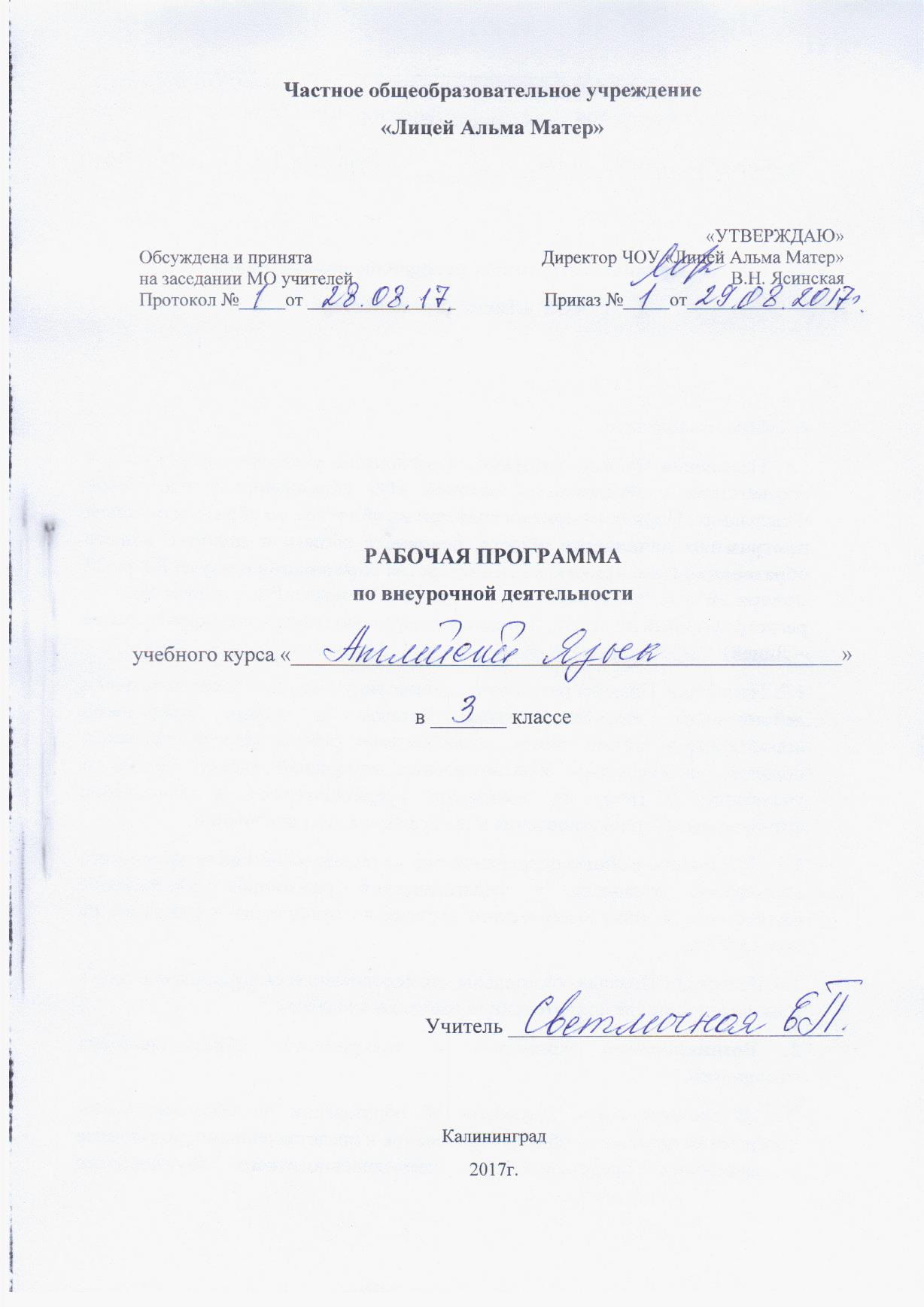 ЧОУ «Лицей Альма Матер»РАБОЧАЯ ПРОГРАММА ВНЕУРОЧНОЙ ДЕЯТЕЛЬНОСТИ по ФГОС НООРазвитие речи (Английский язык) для учащихся 3 класса.Аннотация к рабочей программе по английскому языку, 3 класс, внеурочная деятельность.Место учебного предмета в структуре основной образовательной программы.Рабочая программа разработана в соответствии Федеральным компонентом государственного образовательного стандарта. Документ составлен в соответствии с требованиями ФГОС к Программам отдельных учебных предметов, курсов и курсов внеурочной деятельности, а также с требованиями к изложению содержания учебного предмета, курса, составлению тематического планирования с определением основных видов учебной деятельности обучающихся и описанием учебно-методического и материально-технического обеспечения образовательного процесса. В документе изложен порядок прохождения учебного материала на уроке и отражено содержание разделов УМК. Учебный материал разложен в соответствии с развиваемыми компонентами образовательной компетенции. Цель изучения учебного предмета. Целью изучения являются: - развивает образовательную компетенцию школьников; - выводит приобретенные знания и умения в область практического применения в реальных жизненных ситуациях; - мотивирует школьников к изучению английского языка с помощью познавательных для учащихся аутентичных текстов, позволяющих взглянуть на актуальные темы под различными углами; - формирует стратегии развития рецептивных умений (чтения и аудирования) и социолингвистическую компетентность при работе над продуктивными умениями (говорение и письмо). - стимулирует развитие навыков как диалогической, так и монологической речи путём использования визуальных опор; - обеспечивает систематическое повторение изученного материала; - активизирует знания грамматики и лексики при помощи коммуникативных заданий; - привлекает внимание к грамматическим и лексическим трудностям, возникающим у изучающих английский язык, с целью предотвращения типичных ошибок. Структура учебного предмета. Моя семья, профессии, животные, одежда, погода, время, моя комната. Основные образовательные технологии. В процессе изучения предмета используются не только традиционные технологии, методы и формы обучения, но и инновационные технологии, активные и интерактивные методы и формы проведения занятий: проектное, объяснительно - иллюстративное обучение, элементы технологии программируемого обучения. Требования к результатам освоения учебного предмета. Подбор заголовков, определение тематики частей текста, извлечение общей информации, ответы на вопросы на основе множественного выбора, установление соответствий, заполнение пропусков недостающими предложениями, заполнение пропусков в тексте на основе прослушанной информации, установление соответствий, ответы на вопросы на основе множественного выбора, установление соответствия утверждений содержанию прослушанного текста, заполнение пропусков на основе множественного выбора, заполнение пропусков на основе словообразования, написание текстов заданной тематики и формата, ролевая игра по заданной теме и ситуации общения, монологические высказывания. Общая трудоемкость учебного предмета. Количество часов в год - 68, количество часов в неделю -2. Формы контроля. Проведение интерактивных мероприятий позволяющих проконтролировать и узнать степень усвояемости программы. Результаты освоения курса внеурочной деятельности.К личностным результатам школьников, освоивших основную образовательную программу начального общего образования, относятся «готовность и способность обучающихся к саморазвитию, сформированность мотивации к обучению и познанию, ценностно-смысловые установки обучающихся, отражающие их индивидуально-личностные позиции, социальные компетенции, личностные качества; сформированность основ гражданской идентичности».К метапредметным результатам обучающихся относятся «освоенные ими универсальные учебные действия (познавательные, регулятивные и коммуникативные), обеспечивающие овладение ключевыми компетенциями, составляющими основу умения учиться, и межпредметными понятиями».Деятельностный характер предмета «иностранный язык» соответствует природе младшего школьника, воспринимающего мир целостно, эмоционально и активно, что позволяет включать иноязычную речевую деятельность в другие виды деятельности, свойственные ребенку данного возраста (игровую, познавательную, художественную, эстетическую и т.п.), и дает возможность осуществлять разнообразные связи с предметами, изучаемыми в начальной школе, и формировать метапредметные/общеучебные умения.К предметным результатам ФГОС относит «освоенный обучающимися в ходе изучения учебного предмета опыт специфической для данной предметной области деятельности по получению нового знания, его преобразованию и применению, а также систему основополагающих элементов научного знания, лежащую в основе современной научной картины мира».Специфической деятельностью, которой обучающиеся овладевают в процессе изучения предмета «иностранный язык», является коммуникативная (речевая) деятельность на иностранном языке.Основной содержательной линией являются коммуникативные умения, которые представляют собой результат овладения иностранным языком, а овладение языковыми средствами и навыками оперирования ими, так же как и формирование социокультурной осведомленности младших школьников, являются условиями успешного общения. Все указанные содержательные линии находятся в тесной взаимосвязи, и отсутствие одной из них нарушает единство учебного предмета «английский язык».Таким образом изучение предмета «английский язык» направлено на достижение следующих предметных результатов.Коммуникативные уменияГоворениеУченик научится:Участвовать в элементарных диалогах;Составлять небольшое описание предмета, картинки, персонажа по образцу;Кратко рассказывать о себе, своей семье, друге.АудированиеУченик научится:Понимать на слух речь учителя и одноклассников при непосредственном общении и вербально/невербально реагировать на услышанное;Воспринимать на слух и понимать основное содержание сообщений, рассказов, сказок, построенных на знакомом языковом материале с опорой на зрительную наглядность.ЧтениеУченик научится:Соотносить графический образ английского слова с его звуковым образом;Читать вслух небольшой текст, построенный на изученном языковом материале, соблюдая правила произношения и соответствующую интонацию;Читать про себя и понимать содержание небольшого текста, построенного на изученном языковом материале.ПисьмоУченик научится:Списывать текст и выписывать из него слова, словосочетания, простые предложения;Восстанавливать слово, предложение, текст в соответствии с решаемой учебной задачей;Писать по образцу краткое письмо зарубежному другу;Писать поздравительную открытку с Новым годом, Рождеством, днем рождения (с опорой на образец).Языковые средства и навыки оперирования имиГрафика, каллиграфия, орфографияУченик научится:Пользоваться английским алфавитом, знать последовательность букв в нем;Воспроизводить графически и каллиграфически корректно все буквы английского алфавита (полупечатное написание букв, буквосочетаний, слов);Применять основные правила чтения и орфографии; писать и читать изученные слова английского языка;Отличать буквы от знаков фонетической транскрипции.Фонетическая сторона речиУченик научится:Различать на слух и адекватно произносить все звуки английского языка, соблюдая нормы произношения звуков;Соблюдать правильное ударение в изолированном слове, фразе;Различать коммуникативные типы предложения по интонации: повествовательные (утвердительные и отрицательные), вопросительные, восклицательные, побудительные;Корректно произносить предложения с точки зрения их ритмико-интонационных особенностей.Лексическая сторона речиУченик научится:Узнавать в письменном и устном тексте изученные лексические единицы, в том числе словосочетания, в пределах тематики начальной школы;Оперировать в процессе общения активной лексикой в соответствии с коммуникативной задачей.Грамматическая сторона речиУченик научится:Распознавать и употреблять в речи основные коммуникативные типы предложений;Содержание программы.Раздел 1 «Фонетика». 6 занятий.Раздел 2 «Моя семья». 8 занятий.Раздел 3. «Профессии» 7 занятийРаздел 4. «Животные». 13 занятий.Раздел 5. «Одежда». 8 занятий.Раздел 6. «Дом». 8 занятий.Раздел 7. «Время». 12 занятий.Раздел 8. «Красная шапочка». 6 занятий.Тематический планКалендарно- тематический планпо внеурочной деятельности «Весёлый английский»3 класс Речевой материал/предметное содержание речиПовторение понятий «звук», «буква», «транскрипция». Автоматизация произношения изученных английских звуков, изученной лексики, речевых образцов в устной разговорной речи. Языковой материалФонетические игры: Повторюшки. Рыбы. Пчёлы. Любопытный кролик. Горы. Слышу - не слышу. Верно - не верно и другие Стихотворения: Are You Sleeping; Humpty Dumpty; Bar, Bar Black Sheep; Lazy Mary; Little Miss Muffet; The muffin man; Bow-wow says the dog; Pussy-cat; Little Girl и другие.Грамматический материалОбразование множественного числа.Наглядность/ оборудованиеЗнаки фонетической транскрипции. Презентации к стихотворениям. Аудиосопровождение. Игрушки и реквизит для игр. Предметные и сюжетные картинки.Методические рекомендацииСпособ определения результативности -  конкурс чтецов, знатоков знаков транскрипции, иллюстраторов английских стихотворений и т.п.Речевой материал/предметное содержание речиПовторение и закрепление употребления новых лексических единиц по теме «Моя семья».Языковой материалИгры с алфавитом: Путаница. Анаграммы. Не ошибись. Кто больше. Грамматический материалПритяжательный падеж (единственное и множественное число)Наглядность/ оборудованиеКарточки с членами семьи. Презентации по семье. Аудиосопровождение. Игрушки, карточки и реквизит для игр. Предметные и сюжетные картинки. Сценарий «Праздник в семье».Методические рекомендацииВесь цикл занятий по этой теме – освоение лексики по теме семья через игры и стихи (в дополнение к урокам основного курса).  Речевой материал /предметное содержание речиЛексические настольные игры. Правила игры.  Оборудование для настольных игр. Игра «Я хочу стать...».  Игра «Родословное дерево» (родственники). Языковой материалЛексика на тему профессий, семьи.Наглядность/ оборудованиеКарандаши, фломастеры, фишки, кубики, раскраски, бумага, картинки, муляжи. Нарисованные или распечатанные настольные игры. Методические рекомендацииНа всех занятиях данного раздела происходит активное пополнение словарного запаса обучающихся, отрабатывается произношение, начинается работа над чтением отдельных слов и коротких предложений. Речевой материал/предметное содержание речиВведение новой лексики по теме «Домашние и дикие животные».Языковой материалИгра «Вставь букву!», «У меня дома...».Грамматический материалАртикли.Наглядность/ оборудованиеАудиозапись. Настольные игры. Картинки с животными. Презентация по теме.Методические рекомендацииВесь цикл занятий по этой теме – освоение лексики по теме животные через игры и стихи (в дополнение к урокам основного курса).  Речевой материал/предметное содержание речиВведение новой лексики по теме «Одежда».Языковой материалИгра «На улице и дома». Диалог "Что носят мальчики, а что носят девочки".Наглядность/ оборудованиеАудиозапись. Настольные игры. Картинки с одеждой. Презентация по теме.Методические рекомендацииВесь цикл занятий по этой теме – освоение лексики по теме одежда через игры и стихи (в дополнение к урокам основного курса).  Речевой материал/предметное содержание речиВведение новой лексики по теме «Дом и квартира».Языковой материалИгра «Мой дом», «В гостях».Наглядность/ оборудованиеАудиозапись. Настольные игры. Картинки с комнатами и мебелью. Презентация по теме.Методические рекомендацииВесь цикл занятий по этой теме – освоение лексики по теме дом через игры. Речевой материал/предметное содержание речиКоторый час? Определение времени.Языковой материалИгра «Который час», «Часы».Грамматический материалНастоящее простое время, настоящее продолженное время, простое прошедшее время.Наглядность/ оборудованиеАудиозапись. Игры. Часы. Презентация по теме.Методические рекомендацииВесь цикл занятий по этой теме – освоение лексики по теме время через игры (в дополнение к урокам основного курса).  Речевой материал/предметное содержание речиСказка «The Red Riding Hood» / «Красная шапочка»Текст сказки, пьеса.Языковой материалRed Riding hood, granny, mother, wood, speak, nobody, a hare, go, roar, a hedgehog, a fox, a wolf, knock, door, ears, eyes, hands, teeth, hunter.«Сказочная» лексика: Once, one day, once upon a time, soon, at last, little by little, that’s why, first, after a while.There was, there were, many years ago, once there was/were, once there lived, once upon the time there livedЗнакомство с  Past Simple: stood, ran, went, began, asked, jumped, came, и др.Познавательный/ страноведческий /развивающий аспектСценарий. Составление сценария. Декорации. Костюмы. Драматизация. Последовательность работы над пьесой.Сравнение английского варианта сказки с русским.Наглядность/ оборудованиеТекст сказки. Задания к сказке. Аудиозапись. Сценарий сказки. Картинки к сказке. Реквизит для постановки. Презентация к сказке.Методические рекомендацииЧтение сказки, работа с лексикой – 1 занятие.Знакомство со сценарием и распределение ролей – 1 занятие.Работа над текстом пьесы – 2 занятий.Репетиции, оформление спектакля – 1 занятие.Презентация спектакля – 1 занятие.Способ определения результативности – участие в постановке.Сценарий подбирается заранее (его можно составить и вместе с детьми) с учётом уровня подготовленности обучающихся. ТемаКоличество часов1. Вводные занятия и повторение62. Моя семья83. Профессии 74. Животные135. Одежда86. Дом87. Время128. Театральная постановка сказки «Красная шапочка»6Номера уроковпо порядкуТема урокаУниверсальныеучебныедействияСроки изучения учебного материала1Повторение понятий «звук», «буква», «транскрипция».Личностные УУД:осознавать роль иностранного языка в жизни людей;Регулятивные УУД:определять и формулировать цель деятельности на уроке с помощью учителя;Познавательные УУД:делать выводы в результате совместной работы класса и учителя;Коммуникативные УУД:слушать и понимать речь других;договариваться с одноклассниками совместно с учителем о правилах поведения и общения и следовать им. Личностные УУД:понимать эмоции других людей, уметь сочувствовать, переживать.Регулятивные УУД:учиться высказывать свое предположение.Познавательные УУД:преобразовывать информацию из одной формы в другую.Коммуникативные УУД:слушать и понимать речь других, Познавательные УУД:делать выводы в результате совместной работы класса и учителя;Коммуникативные УУД: слушать и понимать речь других,Регулятивные УУД:учиться высказывать свое предположениеЛичностные УУД:понимать эмоции других людей, уметь сочувствовать. Познавательные УУДпреобразовывать информацию из одной формы в другуюКоммуникативные УУД:слушать и понимать речь других, фиксировать тему, ключевые слова;Коммуникативные УУД:учиться работать в паре, выполнять различные роли.Познавательные УУДделать выводы в результате совместной работы класса и учителя;Регулятивные УУДучиться высказывать свое предположение.Регулятивные УУД:учиться работать по предложенному учителем плану.Познавательные УУД:преобразовывать информацию из одной формы в другую.Коммуникативные УУДучиться работать в паре, выполнять различные роли.2Развитие навыков диалогической речи ( спросить и ответить как тебя зовут).Личностные УУД:осознавать роль иностранного языка в жизни людей;Регулятивные УУД:определять и формулировать цель деятельности на уроке с помощью учителя;Познавательные УУД:делать выводы в результате совместной работы класса и учителя;Коммуникативные УУД:слушать и понимать речь других;договариваться с одноклассниками совместно с учителем о правилах поведения и общения и следовать им. Личностные УУД:понимать эмоции других людей, уметь сочувствовать, переживать.Регулятивные УУД:учиться высказывать свое предположение.Познавательные УУД:преобразовывать информацию из одной формы в другую.Коммуникативные УУД:слушать и понимать речь других, Познавательные УУД:делать выводы в результате совместной работы класса и учителя;Коммуникативные УУД: слушать и понимать речь других,Регулятивные УУД:учиться высказывать свое предположениеЛичностные УУД:понимать эмоции других людей, уметь сочувствовать. Познавательные УУДпреобразовывать информацию из одной формы в другуюКоммуникативные УУД:слушать и понимать речь других, фиксировать тему, ключевые слова;Коммуникативные УУД:учиться работать в паре, выполнять различные роли.Познавательные УУДделать выводы в результате совместной работы класса и учителя;Регулятивные УУДучиться высказывать свое предположение.Регулятивные УУД:учиться работать по предложенному учителем плану.Познавательные УУД:преобразовывать информацию из одной формы в другую.Коммуникативные УУДучиться работать в паре, выполнять различные роли.3Развитие диалогической речи. Выражение радости и сожаления.Личностные УУД:осознавать роль иностранного языка в жизни людей;Регулятивные УУД:определять и формулировать цель деятельности на уроке с помощью учителя;Познавательные УУД:делать выводы в результате совместной работы класса и учителя;Коммуникативные УУД:слушать и понимать речь других;договариваться с одноклассниками совместно с учителем о правилах поведения и общения и следовать им. Личностные УУД:понимать эмоции других людей, уметь сочувствовать, переживать.Регулятивные УУД:учиться высказывать свое предположение.Познавательные УУД:преобразовывать информацию из одной формы в другую.Коммуникативные УУД:слушать и понимать речь других, Познавательные УУД:делать выводы в результате совместной работы класса и учителя;Коммуникативные УУД: слушать и понимать речь других,Регулятивные УУД:учиться высказывать свое предположениеЛичностные УУД:понимать эмоции других людей, уметь сочувствовать. Познавательные УУДпреобразовывать информацию из одной формы в другуюКоммуникативные УУД:слушать и понимать речь других, фиксировать тему, ключевые слова;Коммуникативные УУД:учиться работать в паре, выполнять различные роли.Познавательные УУДделать выводы в результате совместной работы класса и учителя;Регулятивные УУДучиться высказывать свое предположение.Регулятивные УУД:учиться работать по предложенному учителем плану.Познавательные УУД:преобразовывать информацию из одной формы в другую.Коммуникативные УУДучиться работать в паре, выполнять различные роли.4Выражение благодарности.Личностные УУД:осознавать роль иностранного языка в жизни людей;Регулятивные УУД:определять и формулировать цель деятельности на уроке с помощью учителя;Познавательные УУД:делать выводы в результате совместной работы класса и учителя;Коммуникативные УУД:слушать и понимать речь других;договариваться с одноклассниками совместно с учителем о правилах поведения и общения и следовать им. Личностные УУД:понимать эмоции других людей, уметь сочувствовать, переживать.Регулятивные УУД:учиться высказывать свое предположение.Познавательные УУД:преобразовывать информацию из одной формы в другую.Коммуникативные УУД:слушать и понимать речь других, Познавательные УУД:делать выводы в результате совместной работы класса и учителя;Коммуникативные УУД: слушать и понимать речь других,Регулятивные УУД:учиться высказывать свое предположениеЛичностные УУД:понимать эмоции других людей, уметь сочувствовать. Познавательные УУДпреобразовывать информацию из одной формы в другуюКоммуникативные УУД:слушать и понимать речь других, фиксировать тему, ключевые слова;Коммуникативные УУД:учиться работать в паре, выполнять различные роли.Познавательные УУДделать выводы в результате совместной работы класса и учителя;Регулятивные УУДучиться высказывать свое предположение.Регулятивные УУД:учиться работать по предложенному учителем плану.Познавательные УУД:преобразовывать информацию из одной формы в другую.Коммуникативные УУДучиться работать в паре, выполнять различные роли.5Автоматизация произношения изученных английских звуков, изученной лексики, речевых образцов  в устной разговорной речи.Личностные УУД:осознавать роль иностранного языка в жизни людей;Регулятивные УУД:определять и формулировать цель деятельности на уроке с помощью учителя;Познавательные УУД:делать выводы в результате совместной работы класса и учителя;Коммуникативные УУД:слушать и понимать речь других;договариваться с одноклассниками совместно с учителем о правилах поведения и общения и следовать им. Личностные УУД:понимать эмоции других людей, уметь сочувствовать, переживать.Регулятивные УУД:учиться высказывать свое предположение.Познавательные УУД:преобразовывать информацию из одной формы в другую.Коммуникативные УУД:слушать и понимать речь других, Познавательные УУД:делать выводы в результате совместной работы класса и учителя;Коммуникативные УУД: слушать и понимать речь других,Регулятивные УУД:учиться высказывать свое предположениеЛичностные УУД:понимать эмоции других людей, уметь сочувствовать. Познавательные УУДпреобразовывать информацию из одной формы в другуюКоммуникативные УУД:слушать и понимать речь других, фиксировать тему, ключевые слова;Коммуникативные УУД:учиться работать в паре, выполнять различные роли.Познавательные УУДделать выводы в результате совместной работы класса и учителя;Регулятивные УУДучиться высказывать свое предположение.Регулятивные УУД:учиться работать по предложенному учителем плану.Познавательные УУД:преобразовывать информацию из одной формы в другую.Коммуникативные УУДучиться работать в паре, выполнять различные роли.6Образование множественного числа.Личностные УУД:осознавать роль иностранного языка в жизни людей;Регулятивные УУД:определять и формулировать цель деятельности на уроке с помощью учителя;Познавательные УУД:делать выводы в результате совместной работы класса и учителя;Коммуникативные УУД:слушать и понимать речь других;договариваться с одноклассниками совместно с учителем о правилах поведения и общения и следовать им. Личностные УУД:понимать эмоции других людей, уметь сочувствовать, переживать.Регулятивные УУД:учиться высказывать свое предположение.Познавательные УУД:преобразовывать информацию из одной формы в другую.Коммуникативные УУД:слушать и понимать речь других, Познавательные УУД:делать выводы в результате совместной работы класса и учителя;Коммуникативные УУД: слушать и понимать речь других,Регулятивные УУД:учиться высказывать свое предположениеЛичностные УУД:понимать эмоции других людей, уметь сочувствовать. Познавательные УУДпреобразовывать информацию из одной формы в другуюКоммуникативные УУД:слушать и понимать речь других, фиксировать тему, ключевые слова;Коммуникативные УУД:учиться работать в паре, выполнять различные роли.Познавательные УУДделать выводы в результате совместной работы класса и учителя;Регулятивные УУДучиться высказывать свое предположение.Регулятивные УУД:учиться работать по предложенному учителем плану.Познавательные УУД:преобразовывать информацию из одной формы в другую.Коммуникативные УУДучиться работать в паре, выполнять различные роли.7Моя семья: члены нашей семьи. Развитие навыков диалогической речи.Личностные УУД:осознавать роль иностранного языка в жизни людей;Регулятивные УУД:определять и формулировать цель деятельности на уроке с помощью учителя;Познавательные УУД:делать выводы в результате совместной работы класса и учителя;Коммуникативные УУД:слушать и понимать речь других;договариваться с одноклассниками совместно с учителем о правилах поведения и общения и следовать им. Личностные УУД:понимать эмоции других людей, уметь сочувствовать, переживать.Регулятивные УУД:учиться высказывать свое предположение.Познавательные УУД:преобразовывать информацию из одной формы в другую.Коммуникативные УУД:слушать и понимать речь других, Познавательные УУД:делать выводы в результате совместной работы класса и учителя;Коммуникативные УУД: слушать и понимать речь других,Регулятивные УУД:учиться высказывать свое предположениеЛичностные УУД:понимать эмоции других людей, уметь сочувствовать. Познавательные УУДпреобразовывать информацию из одной формы в другуюКоммуникативные УУД:слушать и понимать речь других, фиксировать тему, ключевые слова;Коммуникативные УУД:учиться работать в паре, выполнять различные роли.Познавательные УУДделать выводы в результате совместной работы класса и учителя;Регулятивные УУДучиться высказывать свое предположение.Регулятивные УУД:учиться работать по предложенному учителем плану.Познавательные УУД:преобразовывать информацию из одной формы в другую.Коммуникативные УУДучиться работать в паре, выполнять различные роли.8Мою маму зовут...Притяжательный падеж (единственное число).Личностные УУД:осознавать роль иностранного языка в жизни людей;Регулятивные УУД:определять и формулировать цель деятельности на уроке с помощью учителя;Познавательные УУД:делать выводы в результате совместной работы класса и учителя;Коммуникативные УУД:слушать и понимать речь других;договариваться с одноклассниками совместно с учителем о правилах поведения и общения и следовать им. Личностные УУД:понимать эмоции других людей, уметь сочувствовать, переживать.Регулятивные УУД:учиться высказывать свое предположение.Познавательные УУД:преобразовывать информацию из одной формы в другую.Коммуникативные УУД:слушать и понимать речь других, Познавательные УУД:делать выводы в результате совместной работы класса и учителя;Коммуникативные УУД: слушать и понимать речь других,Регулятивные УУД:учиться высказывать свое предположениеЛичностные УУД:понимать эмоции других людей, уметь сочувствовать. Познавательные УУДпреобразовывать информацию из одной формы в другуюКоммуникативные УУД:слушать и понимать речь других, фиксировать тему, ключевые слова;Коммуникативные УУД:учиться работать в паре, выполнять различные роли.Познавательные УУДделать выводы в результате совместной работы класса и учителя;Регулятивные УУДучиться высказывать свое предположение.Регулятивные УУД:учиться работать по предложенному учителем плану.Познавательные УУД:преобразовывать информацию из одной формы в другую.Коммуникативные УУДучиться работать в паре, выполнять различные роли.9Повторение и закрепление употребления новых лексических единиц по теме «Моя семья».Личностные УУД:осознавать роль иностранного языка в жизни людей;Регулятивные УУД:определять и формулировать цель деятельности на уроке с помощью учителя;Познавательные УУД:делать выводы в результате совместной работы класса и учителя;Коммуникативные УУД:слушать и понимать речь других;договариваться с одноклассниками совместно с учителем о правилах поведения и общения и следовать им. Личностные УУД:понимать эмоции других людей, уметь сочувствовать, переживать.Регулятивные УУД:учиться высказывать свое предположение.Познавательные УУД:преобразовывать информацию из одной формы в другую.Коммуникативные УУД:слушать и понимать речь других, Познавательные УУД:делать выводы в результате совместной работы класса и учителя;Коммуникативные УУД: слушать и понимать речь других,Регулятивные УУД:учиться высказывать свое предположениеЛичностные УУД:понимать эмоции других людей, уметь сочувствовать. Познавательные УУДпреобразовывать информацию из одной формы в другуюКоммуникативные УУД:слушать и понимать речь других, фиксировать тему, ключевые слова;Коммуникативные УУД:учиться работать в паре, выполнять различные роли.Познавательные УУДделать выводы в результате совместной работы класса и учителя;Регулятивные УУДучиться высказывать свое предположение.Регулятивные УУД:учиться работать по предложенному учителем плану.Познавательные УУД:преобразовывать информацию из одной формы в другую.Коммуникативные УУДучиться работать в паре, выполнять различные роли.10В гости к кузенам. Притяжательный падеж (множественное число).Личностные УУД:осознавать роль иностранного языка в жизни людей;Регулятивные УУД:определять и формулировать цель деятельности на уроке с помощью учителя;Познавательные УУД:делать выводы в результате совместной работы класса и учителя;Коммуникативные УУД:слушать и понимать речь других;договариваться с одноклассниками совместно с учителем о правилах поведения и общения и следовать им. Личностные УУД:понимать эмоции других людей, уметь сочувствовать, переживать.Регулятивные УУД:учиться высказывать свое предположение.Познавательные УУД:преобразовывать информацию из одной формы в другую.Коммуникативные УУД:слушать и понимать речь других, Познавательные УУД:делать выводы в результате совместной работы класса и учителя;Коммуникативные УУД: слушать и понимать речь других,Регулятивные УУД:учиться высказывать свое предположениеЛичностные УУД:понимать эмоции других людей, уметь сочувствовать. Познавательные УУДпреобразовывать информацию из одной формы в другуюКоммуникативные УУД:слушать и понимать речь других, фиксировать тему, ключевые слова;Коммуникативные УУД:учиться работать в паре, выполнять различные роли.Познавательные УУДделать выводы в результате совместной работы класса и учителя;Регулятивные УУДучиться высказывать свое предположение.Регулятивные УУД:учиться работать по предложенному учителем плану.Познавательные УУД:преобразовывать информацию из одной формы в другую.Коммуникативные УУДучиться работать в паре, выполнять различные роли.11Развитие навыков аудирования по теме «Моя семья».Личностные УУД:осознавать роль иностранного языка в жизни людей;Регулятивные УУД:определять и формулировать цель деятельности на уроке с помощью учителя;Познавательные УУД:делать выводы в результате совместной работы класса и учителя;Коммуникативные УУД:слушать и понимать речь других;договариваться с одноклассниками совместно с учителем о правилах поведения и общения и следовать им. Личностные УУД:понимать эмоции других людей, уметь сочувствовать, переживать.Регулятивные УУД:учиться высказывать свое предположение.Познавательные УУД:преобразовывать информацию из одной формы в другую.Коммуникативные УУД:слушать и понимать речь других, Познавательные УУД:делать выводы в результате совместной работы класса и учителя;Коммуникативные УУД: слушать и понимать речь других,Регулятивные УУД:учиться высказывать свое предположениеЛичностные УУД:понимать эмоции других людей, уметь сочувствовать. Познавательные УУДпреобразовывать информацию из одной формы в другуюКоммуникативные УУД:слушать и понимать речь других, фиксировать тему, ключевые слова;Коммуникативные УУД:учиться работать в паре, выполнять различные роли.Познавательные УУДделать выводы в результате совместной работы класса и учителя;Регулятивные УУДучиться высказывать свое предположение.Регулятивные УУД:учиться работать по предложенному учителем плану.Познавательные УУД:преобразовывать информацию из одной формы в другую.Коммуникативные УУДучиться работать в паре, выполнять различные роли.12Развитие навыков чтения по теме «Моя семья».Личностные УУД:осознавать роль иностранного языка в жизни людей;Регулятивные УУД:определять и формулировать цель деятельности на уроке с помощью учителя;Познавательные УУД:делать выводы в результате совместной работы класса и учителя;Коммуникативные УУД:слушать и понимать речь других;договариваться с одноклассниками совместно с учителем о правилах поведения и общения и следовать им. Личностные УУД:понимать эмоции других людей, уметь сочувствовать, переживать.Регулятивные УУД:учиться высказывать свое предположение.Познавательные УУД:преобразовывать информацию из одной формы в другую.Коммуникативные УУД:слушать и понимать речь других, Познавательные УУД:делать выводы в результате совместной работы класса и учителя;Коммуникативные УУД: слушать и понимать речь других,Регулятивные УУД:учиться высказывать свое предположениеЛичностные УУД:понимать эмоции других людей, уметь сочувствовать. Познавательные УУДпреобразовывать информацию из одной формы в другуюКоммуникативные УУД:слушать и понимать речь других, фиксировать тему, ключевые слова;Коммуникативные УУД:учиться работать в паре, выполнять различные роли.Познавательные УУДделать выводы в результате совместной работы класса и учителя;Регулятивные УУДучиться высказывать свое предположение.Регулятивные УУД:учиться работать по предложенному учителем плану.Познавательные УУД:преобразовывать информацию из одной формы в другую.Коммуникативные УУДучиться работать в паре, выполнять различные роли.13Рассказ о своей семье.Личностные УУД:осознавать роль иностранного языка в жизни людей;Регулятивные УУД:определять и формулировать цель деятельности на уроке с помощью учителя;Познавательные УУД:делать выводы в результате совместной работы класса и учителя;Коммуникативные УУД:слушать и понимать речь других;договариваться с одноклассниками совместно с учителем о правилах поведения и общения и следовать им. Личностные УУД:понимать эмоции других людей, уметь сочувствовать, переживать.Регулятивные УУД:учиться высказывать свое предположение.Познавательные УУД:преобразовывать информацию из одной формы в другую.Коммуникативные УУД:слушать и понимать речь других, Познавательные УУД:делать выводы в результате совместной работы класса и учителя;Коммуникативные УУД: слушать и понимать речь других,Регулятивные УУД:учиться высказывать свое предположениеЛичностные УУД:понимать эмоции других людей, уметь сочувствовать. Познавательные УУДпреобразовывать информацию из одной формы в другуюКоммуникативные УУД:слушать и понимать речь других, фиксировать тему, ключевые слова;Коммуникативные УУД:учиться работать в паре, выполнять различные роли.Познавательные УУДделать выводы в результате совместной работы класса и учителя;Регулятивные УУДучиться высказывать свое предположение.Регулятивные УУД:учиться работать по предложенному учителем плану.Познавательные УУД:преобразовывать информацию из одной формы в другую.Коммуникативные УУДучиться работать в паре, выполнять различные роли.14Повторение и обобщение по теме: «Моя семья».Личностные УУД:осознавать роль иностранного языка в жизни людей;Регулятивные УУД:определять и формулировать цель деятельности на уроке с помощью учителя;Познавательные УУД:делать выводы в результате совместной работы класса и учителя;Коммуникативные УУД:слушать и понимать речь других;договариваться с одноклассниками совместно с учителем о правилах поведения и общения и следовать им. Личностные УУД:понимать эмоции других людей, уметь сочувствовать, переживать.Регулятивные УУД:учиться высказывать свое предположение.Познавательные УУД:преобразовывать информацию из одной формы в другую.Коммуникативные УУД:слушать и понимать речь других, Познавательные УУД:делать выводы в результате совместной работы класса и учителя;Коммуникативные УУД: слушать и понимать речь других,Регулятивные УУД:учиться высказывать свое предположениеЛичностные УУД:понимать эмоции других людей, уметь сочувствовать. Познавательные УУДпреобразовывать информацию из одной формы в другуюКоммуникативные УУД:слушать и понимать речь других, фиксировать тему, ключевые слова;Коммуникативные УУД:учиться работать в паре, выполнять различные роли.Познавательные УУДделать выводы в результате совместной работы класса и учителя;Регулятивные УУДучиться высказывать свое предположение.Регулятивные УУД:учиться работать по предложенному учителем плану.Познавательные УУД:преобразовывать информацию из одной формы в другую.Коммуникативные УУДучиться работать в паре, выполнять различные роли.15Профессии: кем ты работаешь? Введение новой лексики.Личностные УУД:осознавать роль иностранного языка в жизни людей;Регулятивные УУД:определять и формулировать цель деятельности на уроке с помощью учителя;Познавательные УУД:делать выводы в результате совместной работы класса и учителя;Коммуникативные УУД:слушать и понимать речь других;договариваться с одноклассниками совместно с учителем о правилах поведения и общения и следовать им. Личностные УУД:понимать эмоции других людей, уметь сочувствовать, переживать.Регулятивные УУД:учиться высказывать свое предположение.Познавательные УУД:преобразовывать информацию из одной формы в другую.Коммуникативные УУД:слушать и понимать речь других, Познавательные УУД:делать выводы в результате совместной работы класса и учителя;Коммуникативные УУД: слушать и понимать речь других,Регулятивные УУД:учиться высказывать свое предположениеЛичностные УУД:понимать эмоции других людей, уметь сочувствовать. Познавательные УУДпреобразовывать информацию из одной формы в другуюКоммуникативные УУД:слушать и понимать речь других, фиксировать тему, ключевые слова;Коммуникативные УУД:учиться работать в паре, выполнять различные роли.Познавательные УУДделать выводы в результате совместной работы класса и учителя;Регулятивные УУДучиться высказывать свое предположение.Регулятивные УУД:учиться работать по предложенному учителем плану.Познавательные УУД:преобразовывать информацию из одной формы в другую.Коммуникативные УУДучиться работать в паре, выполнять различные роли.16Я хочу быть...Развитие навыков монологической речи.Личностные УУД:осознавать роль иностранного языка в жизни людей;Регулятивные УУД:определять и формулировать цель деятельности на уроке с помощью учителя;Познавательные УУД:делать выводы в результате совместной работы класса и учителя;Коммуникативные УУД:слушать и понимать речь других;договариваться с одноклассниками совместно с учителем о правилах поведения и общения и следовать им. Личностные УУД:понимать эмоции других людей, уметь сочувствовать, переживать.Регулятивные УУД:учиться высказывать свое предположение.Познавательные УУД:преобразовывать информацию из одной формы в другую.Коммуникативные УУД:слушать и понимать речь других, Познавательные УУД:делать выводы в результате совместной работы класса и учителя;Коммуникативные УУД: слушать и понимать речь других,Регулятивные УУД:учиться высказывать свое предположениеЛичностные УУД:понимать эмоции других людей, уметь сочувствовать. Познавательные УУДпреобразовывать информацию из одной формы в другуюКоммуникативные УУД:слушать и понимать речь других, фиксировать тему, ключевые слова;Коммуникативные УУД:учиться работать в паре, выполнять различные роли.Познавательные УУДделать выводы в результате совместной работы класса и учителя;Регулятивные УУДучиться высказывать свое предположение.Регулятивные УУД:учиться работать по предложенному учителем плану.Познавательные УУД:преобразовывать информацию из одной формы в другую.Коммуникативные УУДучиться работать в паре, выполнять различные роли.17Воспроизведение слов по транскрипции.Личностные УУД:осознавать роль иностранного языка в жизни людей;Регулятивные УУД:определять и формулировать цель деятельности на уроке с помощью учителя;Познавательные УУД:делать выводы в результате совместной работы класса и учителя;Коммуникативные УУД:слушать и понимать речь других;договариваться с одноклассниками совместно с учителем о правилах поведения и общения и следовать им. Личностные УУД:понимать эмоции других людей, уметь сочувствовать, переживать.Регулятивные УУД:учиться высказывать свое предположение.Познавательные УУД:преобразовывать информацию из одной формы в другую.Коммуникативные УУД:слушать и понимать речь других, Познавательные УУД:делать выводы в результате совместной работы класса и учителя;Коммуникативные УУД: слушать и понимать речь других,Регулятивные УУД:учиться высказывать свое предположениеЛичностные УУД:понимать эмоции других людей, уметь сочувствовать. Познавательные УУДпреобразовывать информацию из одной формы в другуюКоммуникативные УУД:слушать и понимать речь других, фиксировать тему, ключевые слова;Коммуникативные УУД:учиться работать в паре, выполнять различные роли.Познавательные УУДделать выводы в результате совместной работы класса и учителя;Регулятивные УУДучиться высказывать свое предположение.Регулятивные УУД:учиться работать по предложенному учителем плану.Познавательные УУД:преобразовывать информацию из одной формы в другую.Коммуникативные УУДучиться работать в паре, выполнять различные роли.18Закрепление лексических единиц по теме: «Профессии».Личностные УУД:осознавать роль иностранного языка в жизни людей;Регулятивные УУД:определять и формулировать цель деятельности на уроке с помощью учителя;Познавательные УУД:делать выводы в результате совместной работы класса и учителя;Коммуникативные УУД:слушать и понимать речь других;договариваться с одноклассниками совместно с учителем о правилах поведения и общения и следовать им. Личностные УУД:понимать эмоции других людей, уметь сочувствовать, переживать.Регулятивные УУД:учиться высказывать свое предположение.Познавательные УУД:преобразовывать информацию из одной формы в другую.Коммуникативные УУД:слушать и понимать речь других, Познавательные УУД:делать выводы в результате совместной работы класса и учителя;Коммуникативные УУД: слушать и понимать речь других,Регулятивные УУД:учиться высказывать свое предположениеЛичностные УУД:понимать эмоции других людей, уметь сочувствовать. Познавательные УУДпреобразовывать информацию из одной формы в другуюКоммуникативные УУД:слушать и понимать речь других, фиксировать тему, ключевые слова;Коммуникативные УУД:учиться работать в паре, выполнять различные роли.Познавательные УУДделать выводы в результате совместной работы класса и учителя;Регулятивные УУДучиться высказывать свое предположение.Регулятивные УУД:учиться работать по предложенному учителем плану.Познавательные УУД:преобразовывать информацию из одной формы в другую.Коммуникативные УУДучиться работать в паре, выполнять различные роли.19Развитие навыков аудирования по теме «Профессии».Личностные УУД:осознавать роль иностранного языка в жизни людей;Регулятивные УУД:определять и формулировать цель деятельности на уроке с помощью учителя;Познавательные УУД:делать выводы в результате совместной работы класса и учителя;Коммуникативные УУД:слушать и понимать речь других;договариваться с одноклассниками совместно с учителем о правилах поведения и общения и следовать им. Личностные УУД:понимать эмоции других людей, уметь сочувствовать, переживать.Регулятивные УУД:учиться высказывать свое предположение.Познавательные УУД:преобразовывать информацию из одной формы в другую.Коммуникативные УУД:слушать и понимать речь других, Познавательные УУД:делать выводы в результате совместной работы класса и учителя;Коммуникативные УУД: слушать и понимать речь других,Регулятивные УУД:учиться высказывать свое предположениеЛичностные УУД:понимать эмоции других людей, уметь сочувствовать. Познавательные УУДпреобразовывать информацию из одной формы в другуюКоммуникативные УУД:слушать и понимать речь других, фиксировать тему, ключевые слова;Коммуникативные УУД:учиться работать в паре, выполнять различные роли.Познавательные УУДделать выводы в результате совместной работы класса и учителя;Регулятивные УУДучиться высказывать свое предположение.Регулятивные УУД:учиться работать по предложенному учителем плану.Познавательные УУД:преобразовывать информацию из одной формы в другую.Коммуникативные УУДучиться работать в паре, выполнять различные роли.20Развитие навыков чтения по теме «Профессии».Личностные УУД:осознавать роль иностранного языка в жизни людей;Регулятивные УУД:определять и формулировать цель деятельности на уроке с помощью учителя;Познавательные УУД:делать выводы в результате совместной работы класса и учителя;Коммуникативные УУД:слушать и понимать речь других;договариваться с одноклассниками совместно с учителем о правилах поведения и общения и следовать им. Личностные УУД:понимать эмоции других людей, уметь сочувствовать, переживать.Регулятивные УУД:учиться высказывать свое предположение.Познавательные УУД:преобразовывать информацию из одной формы в другую.Коммуникативные УУД:слушать и понимать речь других, Познавательные УУД:делать выводы в результате совместной работы класса и учителя;Коммуникативные УУД: слушать и понимать речь других,Регулятивные УУД:учиться высказывать свое предположениеЛичностные УУД:понимать эмоции других людей, уметь сочувствовать. Познавательные УУДпреобразовывать информацию из одной формы в другуюКоммуникативные УУД:слушать и понимать речь других, фиксировать тему, ключевые слова;Коммуникативные УУД:учиться работать в паре, выполнять различные роли.Познавательные УУДделать выводы в результате совместной работы класса и учителя;Регулятивные УУДучиться высказывать свое предположение.Регулятивные УУД:учиться работать по предложенному учителем плану.Познавательные УУД:преобразовывать информацию из одной формы в другую.Коммуникативные УУДучиться работать в паре, выполнять различные роли.21Повторение и обобщение по теме: «Профессии».Личностные УУД:осознавать роль иностранного языка в жизни людей;Регулятивные УУД:определять и формулировать цель деятельности на уроке с помощью учителя;Познавательные УУД:делать выводы в результате совместной работы класса и учителя;Коммуникативные УУД:слушать и понимать речь других;договариваться с одноклассниками совместно с учителем о правилах поведения и общения и следовать им. Личностные УУД:понимать эмоции других людей, уметь сочувствовать, переживать.Регулятивные УУД:учиться высказывать свое предположение.Познавательные УУД:преобразовывать информацию из одной формы в другую.Коммуникативные УУД:слушать и понимать речь других, Познавательные УУД:делать выводы в результате совместной работы класса и учителя;Коммуникативные УУД: слушать и понимать речь других,Регулятивные УУД:учиться высказывать свое предположениеЛичностные УУД:понимать эмоции других людей, уметь сочувствовать. Познавательные УУДпреобразовывать информацию из одной формы в другуюКоммуникативные УУД:слушать и понимать речь других, фиксировать тему, ключевые слова;Коммуникативные УУД:учиться работать в паре, выполнять различные роли.Познавательные УУДделать выводы в результате совместной работы класса и учителя;Регулятивные УУДучиться высказывать свое предположение.Регулятивные УУД:учиться работать по предложенному учителем плану.Познавательные УУД:преобразовывать информацию из одной формы в другую.Коммуникативные УУДучиться работать в паре, выполнять различные роли.22Животные: введение новой лексики по теме «Домашние животные».Личностные УУД:осознавать роль иностранного языка в жизни людей;Регулятивные УУД:определять и формулировать цель деятельности на уроке с помощью учителя;Познавательные УУД:делать выводы в результате совместной работы класса и учителя;Коммуникативные УУД:слушать и понимать речь других;договариваться с одноклассниками совместно с учителем о правилах поведения и общения и следовать им. Личностные УУД:понимать эмоции других людей, уметь сочувствовать, переживать.Регулятивные УУД:учиться высказывать свое предположение.Познавательные УУД:преобразовывать информацию из одной формы в другую.Коммуникативные УУД:слушать и понимать речь других, Познавательные УУД:делать выводы в результате совместной работы класса и учителя;Коммуникативные УУД: слушать и понимать речь других,Регулятивные УУД:учиться высказывать свое предположениеЛичностные УУД:понимать эмоции других людей, уметь сочувствовать. Познавательные УУДпреобразовывать информацию из одной формы в другуюКоммуникативные УУД:слушать и понимать речь других, фиксировать тему, ключевые слова;Коммуникативные УУД:учиться работать в паре, выполнять различные роли.Познавательные УУДделать выводы в результате совместной работы класса и учителя;Регулятивные УУДучиться высказывать свое предположение.Регулятивные УУД:учиться работать по предложенному учителем плану.Познавательные УУД:преобразовывать информацию из одной формы в другую.Коммуникативные УУДучиться работать в паре, выполнять различные роли.23Чтение и воспроизведение слов по транскрипции.Личностные УУД:осознавать роль иностранного языка в жизни людей;Регулятивные УУД:определять и формулировать цель деятельности на уроке с помощью учителя;Познавательные УУД:делать выводы в результате совместной работы класса и учителя;Коммуникативные УУД:слушать и понимать речь других;договариваться с одноклассниками совместно с учителем о правилах поведения и общения и следовать им. Личностные УУД:понимать эмоции других людей, уметь сочувствовать, переживать.Регулятивные УУД:учиться высказывать свое предположение.Познавательные УУД:преобразовывать информацию из одной формы в другую.Коммуникативные УУД:слушать и понимать речь других, Познавательные УУД:делать выводы в результате совместной работы класса и учителя;Коммуникативные УУД: слушать и понимать речь других,Регулятивные УУД:учиться высказывать свое предположениеЛичностные УУД:понимать эмоции других людей, уметь сочувствовать. Познавательные УУДпреобразовывать информацию из одной формы в другуюКоммуникативные УУД:слушать и понимать речь других, фиксировать тему, ключевые слова;Коммуникативные УУД:учиться работать в паре, выполнять различные роли.Познавательные УУДделать выводы в результате совместной работы класса и учителя;Регулятивные УУДучиться высказывать свое предположение.Регулятивные УУД:учиться работать по предложенному учителем плану.Познавательные УУД:преобразовывать информацию из одной формы в другую.Коммуникативные УУДучиться работать в паре, выполнять различные роли.24Введение новой лексики по теме «Дикие животные».Личностные УУД:осознавать роль иностранного языка в жизни людей;Регулятивные УУД:определять и формулировать цель деятельности на уроке с помощью учителя;Познавательные УУД:делать выводы в результате совместной работы класса и учителя;Коммуникативные УУД:слушать и понимать речь других;договариваться с одноклассниками совместно с учителем о правилах поведения и общения и следовать им. Личностные УУД:понимать эмоции других людей, уметь сочувствовать, переживать.Регулятивные УУД:учиться высказывать свое предположение.Познавательные УУД:преобразовывать информацию из одной формы в другую.Коммуникативные УУД:слушать и понимать речь других, Познавательные УУД:делать выводы в результате совместной работы класса и учителя;Коммуникативные УУД: слушать и понимать речь других,Регулятивные УУД:учиться высказывать свое предположениеЛичностные УУД:понимать эмоции других людей, уметь сочувствовать. Познавательные УУДпреобразовывать информацию из одной формы в другуюКоммуникативные УУД:слушать и понимать речь других, фиксировать тему, ключевые слова;Коммуникативные УУД:учиться работать в паре, выполнять различные роли.Познавательные УУДделать выводы в результате совместной работы класса и учителя;Регулятивные УУДучиться высказывать свое предположение.Регулятивные УУД:учиться работать по предложенному учителем плану.Познавательные УУД:преобразовывать информацию из одной формы в другую.Коммуникативные УУДучиться работать в паре, выполнять различные роли.25Артикли. Игра «Вставь букву!»Личностные УУД:осознавать роль иностранного языка в жизни людей;Регулятивные УУД:определять и формулировать цель деятельности на уроке с помощью учителя;Познавательные УУД:делать выводы в результате совместной работы класса и учителя;Коммуникативные УУД:слушать и понимать речь других;договариваться с одноклассниками совместно с учителем о правилах поведения и общения и следовать им. Личностные УУД:понимать эмоции других людей, уметь сочувствовать, переживать.Регулятивные УУД:учиться высказывать свое предположение.Познавательные УУД:преобразовывать информацию из одной формы в другую.Коммуникативные УУД:слушать и понимать речь других, Познавательные УУД:делать выводы в результате совместной работы класса и учителя;Коммуникативные УУД: слушать и понимать речь других,Регулятивные УУД:учиться высказывать свое предположениеЛичностные УУД:понимать эмоции других людей, уметь сочувствовать. Познавательные УУДпреобразовывать информацию из одной формы в другуюКоммуникативные УУД:слушать и понимать речь других, фиксировать тему, ключевые слова;Коммуникативные УУД:учиться работать в паре, выполнять различные роли.Познавательные УУДделать выводы в результате совместной работы класса и учителя;Регулятивные УУДучиться высказывать свое предположение.Регулятивные УУД:учиться работать по предложенному учителем плану.Познавательные УУД:преобразовывать информацию из одной формы в другую.Коммуникативные УУДучиться работать в паре, выполнять различные роли.26Развитие навыков аудирования и говорения по теме «Домашние и дикие животные».Личностные УУД:осознавать роль иностранного языка в жизни людей;Регулятивные УУД:определять и формулировать цель деятельности на уроке с помощью учителя;Познавательные УУД:делать выводы в результате совместной работы класса и учителя;Коммуникативные УУД:слушать и понимать речь других;договариваться с одноклассниками совместно с учителем о правилах поведения и общения и следовать им. Личностные УУД:понимать эмоции других людей, уметь сочувствовать, переживать.Регулятивные УУД:учиться высказывать свое предположение.Познавательные УУД:преобразовывать информацию из одной формы в другую.Коммуникативные УУД:слушать и понимать речь других, Познавательные УУД:делать выводы в результате совместной работы класса и учителя;Коммуникативные УУД: слушать и понимать речь других,Регулятивные УУД:учиться высказывать свое предположениеЛичностные УУД:понимать эмоции других людей, уметь сочувствовать. Познавательные УУДпреобразовывать информацию из одной формы в другуюКоммуникативные УУД:слушать и понимать речь других, фиксировать тему, ключевые слова;Коммуникативные УУД:учиться работать в паре, выполнять различные роли.Познавательные УУДделать выводы в результате совместной работы класса и учителя;Регулятивные УУДучиться высказывать свое предположение.Регулятивные УУД:учиться работать по предложенному учителем плану.Познавательные УУД:преобразовывать информацию из одной формы в другую.Коммуникативные УУДучиться работать в паре, выполнять различные роли.27Введение новой лексики по теме «Птицы».Личностные УУД:осознавать роль иностранного языка в жизни людей;Регулятивные УУД:определять и формулировать цель деятельности на уроке с помощью учителя;Познавательные УУД:делать выводы в результате совместной работы класса и учителя;Коммуникативные УУД:слушать и понимать речь других;договариваться с одноклассниками совместно с учителем о правилах поведения и общения и следовать им. Личностные УУД:понимать эмоции других людей, уметь сочувствовать, переживать.Регулятивные УУД:учиться высказывать свое предположение.Познавательные УУД:преобразовывать информацию из одной формы в другую.Коммуникативные УУД:слушать и понимать речь других, Познавательные УУД:делать выводы в результате совместной работы класса и учителя;Коммуникативные УУД: слушать и понимать речь других,Регулятивные УУД:учиться высказывать свое предположениеЛичностные УУД:понимать эмоции других людей, уметь сочувствовать. Познавательные УУДпреобразовывать информацию из одной формы в другуюКоммуникативные УУД:слушать и понимать речь других, фиксировать тему, ключевые слова;Коммуникативные УУД:учиться работать в паре, выполнять различные роли.Познавательные УУДделать выводы в результате совместной работы класса и учителя;Регулятивные УУДучиться высказывать свое предположение.Регулятивные УУД:учиться работать по предложенному учителем плану.Познавательные УУД:преобразовывать информацию из одной формы в другую.Коммуникативные УУДучиться работать в паре, выполнять различные роли.28Чтение и воспроизведение слов по транскрипции.Личностные УУД:осознавать роль иностранного языка в жизни людей;Регулятивные УУД:определять и формулировать цель деятельности на уроке с помощью учителя;Познавательные УУД:делать выводы в результате совместной работы класса и учителя;Коммуникативные УУД:слушать и понимать речь других;договариваться с одноклассниками совместно с учителем о правилах поведения и общения и следовать им. Личностные УУД:понимать эмоции других людей, уметь сочувствовать, переживать.Регулятивные УУД:учиться высказывать свое предположение.Познавательные УУД:преобразовывать информацию из одной формы в другую.Коммуникативные УУД:слушать и понимать речь других, Познавательные УУД:делать выводы в результате совместной работы класса и учителя;Коммуникативные УУД: слушать и понимать речь других,Регулятивные УУД:учиться высказывать свое предположениеЛичностные УУД:понимать эмоции других людей, уметь сочувствовать. Познавательные УУДпреобразовывать информацию из одной формы в другуюКоммуникативные УУД:слушать и понимать речь других, фиксировать тему, ключевые слова;Коммуникативные УУД:учиться работать в паре, выполнять различные роли.Познавательные УУДделать выводы в результате совместной работы класса и учителя;Регулятивные УУДучиться высказывать свое предположение.Регулятивные УУД:учиться работать по предложенному учителем плану.Познавательные УУД:преобразовывать информацию из одной формы в другую.Коммуникативные УУДучиться работать в паре, выполнять различные роли.29Введение новой лексики по теме «Обитатели моря».Личностные УУД:осознавать роль иностранного языка в жизни людей;Регулятивные УУД:определять и формулировать цель деятельности на уроке с помощью учителя;Познавательные УУД:делать выводы в результате совместной работы класса и учителя;Коммуникативные УУД:слушать и понимать речь других;договариваться с одноклассниками совместно с учителем о правилах поведения и общения и следовать им. Личностные УУД:понимать эмоции других людей, уметь сочувствовать, переживать.Регулятивные УУД:учиться высказывать свое предположение.Познавательные УУД:преобразовывать информацию из одной формы в другую.Коммуникативные УУД:слушать и понимать речь других, Познавательные УУД:делать выводы в результате совместной работы класса и учителя;Коммуникативные УУД: слушать и понимать речь других,Регулятивные УУД:учиться высказывать свое предположениеЛичностные УУД:понимать эмоции других людей, уметь сочувствовать. Познавательные УУДпреобразовывать информацию из одной формы в другуюКоммуникативные УУД:слушать и понимать речь других, фиксировать тему, ключевые слова;Коммуникативные УУД:учиться работать в паре, выполнять различные роли.Познавательные УУДделать выводы в результате совместной работы класса и учителя;Регулятивные УУДучиться высказывать свое предположение.Регулятивные УУД:учиться работать по предложенному учителем плану.Познавательные УУД:преобразовывать информацию из одной формы в другую.Коммуникативные УУДучиться работать в паре, выполнять различные роли.30Развитие навыков аудирования и говорения по теме «Обитатели моря»////0.Личностные УУД:осознавать роль иностранного языка в жизни людей;Регулятивные УУД:определять и формулировать цель деятельности на уроке с помощью учителя;Познавательные УУД:делать выводы в результате совместной работы класса и учителя;Коммуникативные УУД:слушать и понимать речь других;договариваться с одноклассниками совместно с учителем о правилах поведения и общения и следовать им. Личностные УУД:понимать эмоции других людей, уметь сочувствовать, переживать.Регулятивные УУД:учиться высказывать свое предположение.Познавательные УУД:преобразовывать информацию из одной формы в другую.Коммуникативные УУД:слушать и понимать речь других, Познавательные УУД:делать выводы в результате совместной работы класса и учителя;Коммуникативные УУД: слушать и понимать речь других,Регулятивные УУД:учиться высказывать свое предположениеЛичностные УУД:понимать эмоции других людей, уметь сочувствовать. Познавательные УУДпреобразовывать информацию из одной формы в другуюКоммуникативные УУД:слушать и понимать речь других, фиксировать тему, ключевые слова;Коммуникативные УУД:учиться работать в паре, выполнять различные роли.Познавательные УУДделать выводы в результате совместной работы класса и учителя;Регулятивные УУДучиться высказывать свое предположение.Регулятивные УУД:учиться работать по предложенному учителем плану.Познавательные УУД:преобразовывать информацию из одной формы в другую.Коммуникативные УУДучиться работать в паре, выполнять различные роли.31Введение новой лексики по теме «Насекомые».Личностные УУД:осознавать роль иностранного языка в жизни людей;Регулятивные УУД:определять и формулировать цель деятельности на уроке с помощью учителя;Познавательные УУД:делать выводы в результате совместной работы класса и учителя;Коммуникативные УУД:слушать и понимать речь других;договариваться с одноклассниками совместно с учителем о правилах поведения и общения и следовать им. Личностные УУД:понимать эмоции других людей, уметь сочувствовать, переживать.Регулятивные УУД:учиться высказывать свое предположение.Познавательные УУД:преобразовывать информацию из одной формы в другую.Коммуникативные УУД:слушать и понимать речь других, Познавательные УУД:делать выводы в результате совместной работы класса и учителя;Коммуникативные УУД: слушать и понимать речь других,Регулятивные УУД:учиться высказывать свое предположениеЛичностные УУД:понимать эмоции других людей, уметь сочувствовать. Познавательные УУДпреобразовывать информацию из одной формы в другуюКоммуникативные УУД:слушать и понимать речь других, фиксировать тему, ключевые слова;Коммуникативные УУД:учиться работать в паре, выполнять различные роли.Познавательные УУДделать выводы в результате совместной работы класса и учителя;Регулятивные УУДучиться высказывать свое предположение.Регулятивные УУД:учиться работать по предложенному учителем плану.Познавательные УУД:преобразовывать информацию из одной формы в другую.Коммуникативные УУДучиться работать в паре, выполнять различные роли.32Воспроизведение слов по транскрипции.Личностные УУД:осознавать роль иностранного языка в жизни людей;Регулятивные УУД:определять и формулировать цель деятельности на уроке с помощью учителя;Познавательные УУД:делать выводы в результате совместной работы класса и учителя;Коммуникативные УУД:слушать и понимать речь других;договариваться с одноклассниками совместно с учителем о правилах поведения и общения и следовать им. Личностные УУД:понимать эмоции других людей, уметь сочувствовать, переживать.Регулятивные УУД:учиться высказывать свое предположение.Познавательные УУД:преобразовывать информацию из одной формы в другую.Коммуникативные УУД:слушать и понимать речь других, Познавательные УУД:делать выводы в результате совместной работы класса и учителя;Коммуникативные УУД: слушать и понимать речь других,Регулятивные УУД:учиться высказывать свое предположениеЛичностные УУД:понимать эмоции других людей, уметь сочувствовать. Познавательные УУДпреобразовывать информацию из одной формы в другуюКоммуникативные УУД:слушать и понимать речь других, фиксировать тему, ключевые слова;Коммуникативные УУД:учиться работать в паре, выполнять различные роли.Познавательные УУДделать выводы в результате совместной работы класса и учителя;Регулятивные УУДучиться высказывать свое предположение.Регулятивные УУД:учиться работать по предложенному учителем плану.Познавательные УУД:преобразовывать информацию из одной формы в другую.Коммуникативные УУДучиться работать в паре, выполнять различные роли.33Чтение текста. Игра «Вставь букву!»Личностные УУД:осознавать роль иностранного языка в жизни людей;Регулятивные УУД:определять и формулировать цель деятельности на уроке с помощью учителя;Познавательные УУД:делать выводы в результате совместной работы класса и учителя;Коммуникативные УУД:слушать и понимать речь других;договариваться с одноклассниками совместно с учителем о правилах поведения и общения и следовать им. Личностные УУД:понимать эмоции других людей, уметь сочувствовать, переживать.Регулятивные УУД:учиться высказывать свое предположение.Познавательные УУД:преобразовывать информацию из одной формы в другую.Коммуникативные УУД:слушать и понимать речь других, Познавательные УУД:делать выводы в результате совместной работы класса и учителя;Коммуникативные УУД: слушать и понимать речь других,Регулятивные УУД:учиться высказывать свое предположениеЛичностные УУД:понимать эмоции других людей, уметь сочувствовать. Познавательные УУДпреобразовывать информацию из одной формы в другуюКоммуникативные УУД:слушать и понимать речь других, фиксировать тему, ключевые слова;Коммуникативные УУД:учиться работать в паре, выполнять различные роли.Познавательные УУДделать выводы в результате совместной работы класса и учителя;Регулятивные УУДучиться высказывать свое предположение.Регулятивные УУД:учиться работать по предложенному учителем плану.Познавательные УУД:преобразовывать информацию из одной формы в другую.Коммуникативные УУДучиться работать в паре, выполнять различные роли.34Развитие навыков монологической речи. Описание животного.Личностные УУД:осознавать роль иностранного языка в жизни людей;Регулятивные УУД:определять и формулировать цель деятельности на уроке с помощью учителя;Познавательные УУД:делать выводы в результате совместной работы класса и учителя;Коммуникативные УУД:слушать и понимать речь других;договариваться с одноклассниками совместно с учителем о правилах поведения и общения и следовать им. Личностные УУД:понимать эмоции других людей, уметь сочувствовать, переживать.Регулятивные УУД:учиться высказывать свое предположение.Познавательные УУД:преобразовывать информацию из одной формы в другую.Коммуникативные УУД:слушать и понимать речь других, Познавательные УУД:делать выводы в результате совместной работы класса и учителя;Коммуникативные УУД: слушать и понимать речь других,Регулятивные УУД:учиться высказывать свое предположениеЛичностные УУД:понимать эмоции других людей, уметь сочувствовать. Познавательные УУДпреобразовывать информацию из одной формы в другуюКоммуникативные УУД:слушать и понимать речь других, фиксировать тему, ключевые слова;Коммуникативные УУД:учиться работать в паре, выполнять различные роли.Познавательные УУДделать выводы в результате совместной работы класса и учителя;Регулятивные УУДучиться высказывать свое предположение.Регулятивные УУД:учиться работать по предложенному учителем плану.Познавательные УУД:преобразовывать информацию из одной формы в другую.Коммуникативные УУДучиться работать в паре, выполнять различные роли.35Одежда: Введение новой лексики по теме: «Одежда».Личностные УУД:осознавать роль иностранного языка в жизни людей;Регулятивные УУД:определять и формулировать цель деятельности на уроке с помощью учителя;Познавательные УУД:делать выводы в результате совместной работы класса и учителя;Коммуникативные УУД:слушать и понимать речь других;договариваться с одноклассниками совместно с учителем о правилах поведения и общения и следовать им. Личностные УУД:понимать эмоции других людей, уметь сочувствовать, переживать.Регулятивные УУД:учиться высказывать свое предположение.Познавательные УУД:преобразовывать информацию из одной формы в другую.Коммуникативные УУД:слушать и понимать речь других, Познавательные УУД:делать выводы в результате совместной работы класса и учителя;Коммуникативные УУД: слушать и понимать речь других,Регулятивные УУД:учиться высказывать свое предположениеЛичностные УУД:понимать эмоции других людей, уметь сочувствовать. Познавательные УУДпреобразовывать информацию из одной формы в другуюКоммуникативные УУД:слушать и понимать речь других, фиксировать тему, ключевые слова;Коммуникативные УУД:учиться работать в паре, выполнять различные роли.Познавательные УУДделать выводы в результате совместной работы класса и учителя;Регулятивные УУДучиться высказывать свое предположение.Регулятивные УУД:учиться работать по предложенному учителем плану.Познавательные УУД:преобразовывать информацию из одной формы в другую.Коммуникативные УУДучиться работать в паре, выполнять различные роли.36Чтение и воспроизведение слов по транскрипции.Личностные УУД:осознавать роль иностранного языка в жизни людей;Регулятивные УУД:определять и формулировать цель деятельности на уроке с помощью учителя;Познавательные УУД:делать выводы в результате совместной работы класса и учителя;Коммуникативные УУД:слушать и понимать речь других;договариваться с одноклассниками совместно с учителем о правилах поведения и общения и следовать им. Личностные УУД:понимать эмоции других людей, уметь сочувствовать, переживать.Регулятивные УУД:учиться высказывать свое предположение.Познавательные УУД:преобразовывать информацию из одной формы в другую.Коммуникативные УУД:слушать и понимать речь других, Познавательные УУД:делать выводы в результате совместной работы класса и учителя;Коммуникативные УУД: слушать и понимать речь других,Регулятивные УУД:учиться высказывать свое предположениеЛичностные УУД:понимать эмоции других людей, уметь сочувствовать. Познавательные УУДпреобразовывать информацию из одной формы в другуюКоммуникативные УУД:слушать и понимать речь других, фиксировать тему, ключевые слова;Коммуникативные УУД:учиться работать в паре, выполнять различные роли.Познавательные УУДделать выводы в результате совместной работы класса и учителя;Регулятивные УУДучиться высказывать свое предположение.Регулятивные УУД:учиться работать по предложенному учителем плану.Познавательные УУД:преобразовывать информацию из одной формы в другую.Коммуникативные УУДучиться работать в паре, выполнять различные роли.37Рассказ «Моя любимая одежда».Личностные УУД:осознавать роль иностранного языка в жизни людей;Регулятивные УУД:определять и формулировать цель деятельности на уроке с помощью учителя;Познавательные УУД:делать выводы в результате совместной работы класса и учителя;Коммуникативные УУД:слушать и понимать речь других;договариваться с одноклассниками совместно с учителем о правилах поведения и общения и следовать им. Личностные УУД:понимать эмоции других людей, уметь сочувствовать, переживать.Регулятивные УУД:учиться высказывать свое предположение.Познавательные УУД:преобразовывать информацию из одной формы в другую.Коммуникативные УУД:слушать и понимать речь других, Познавательные УУД:делать выводы в результате совместной работы класса и учителя;Коммуникативные УУД: слушать и понимать речь других,Регулятивные УУД:учиться высказывать свое предположениеЛичностные УУД:понимать эмоции других людей, уметь сочувствовать. Познавательные УУДпреобразовывать информацию из одной формы в другуюКоммуникативные УУД:слушать и понимать речь других, фиксировать тему, ключевые слова;Коммуникативные УУД:учиться работать в паре, выполнять различные роли.Познавательные УУДделать выводы в результате совместной работы класса и учителя;Регулятивные УУДучиться высказывать свое предположение.Регулятивные УУД:учиться работать по предложенному учителем плану.Познавательные УУД:преобразовывать информацию из одной формы в другую.Коммуникативные УУДучиться работать в паре, выполнять различные роли.38Введение новой лексики по теме «Фигуры».Личностные УУД:осознавать роль иностранного языка в жизни людей;Регулятивные УУД:определять и формулировать цель деятельности на уроке с помощью учителя;Познавательные УУД:делать выводы в результате совместной работы класса и учителя;Коммуникативные УУД:слушать и понимать речь других;договариваться с одноклассниками совместно с учителем о правилах поведения и общения и следовать им. Личностные УУД:понимать эмоции других людей, уметь сочувствовать, переживать.Регулятивные УУД:учиться высказывать свое предположение.Познавательные УУД:преобразовывать информацию из одной формы в другую.Коммуникативные УУД:слушать и понимать речь других, Познавательные УУД:делать выводы в результате совместной работы класса и учителя;Коммуникативные УУД: слушать и понимать речь других,Регулятивные УУД:учиться высказывать свое предположениеЛичностные УУД:понимать эмоции других людей, уметь сочувствовать. Познавательные УУДпреобразовывать информацию из одной формы в другуюКоммуникативные УУД:слушать и понимать речь других, фиксировать тему, ключевые слова;Коммуникативные УУД:учиться работать в паре, выполнять различные роли.Познавательные УУДделать выводы в результате совместной работы класса и учителя;Регулятивные УУДучиться высказывать свое предположение.Регулятивные УУД:учиться работать по предложенному учителем плану.Познавательные УУД:преобразовывать информацию из одной формы в другую.Коммуникативные УУДучиться работать в паре, выполнять различные роли.39Чтение новых слов. Игра «Вставь букву!»Личностные УУД:осознавать роль иностранного языка в жизни людей;Регулятивные УУД:определять и формулировать цель деятельности на уроке с помощью учителя;Познавательные УУД:делать выводы в результате совместной работы класса и учителя;Коммуникативные УУД:слушать и понимать речь других;договариваться с одноклассниками совместно с учителем о правилах поведения и общения и следовать им. Личностные УУД:понимать эмоции других людей, уметь сочувствовать, переживать.Регулятивные УУД:учиться высказывать свое предположение.Познавательные УУД:преобразовывать информацию из одной формы в другую.Коммуникативные УУД:слушать и понимать речь других, Познавательные УУД:делать выводы в результате совместной работы класса и учителя;Коммуникативные УУД: слушать и понимать речь других,Регулятивные УУД:учиться высказывать свое предположениеЛичностные УУД:понимать эмоции других людей, уметь сочувствовать. Познавательные УУДпреобразовывать информацию из одной формы в другуюКоммуникативные УУД:слушать и понимать речь других, фиксировать тему, ключевые слова;Коммуникативные УУД:учиться работать в паре, выполнять различные роли.Познавательные УУДделать выводы в результате совместной работы класса и учителя;Регулятивные УУДучиться высказывать свое предположение.Регулятивные УУД:учиться работать по предложенному учителем плану.Познавательные УУД:преобразовывать информацию из одной формы в другую.Коммуникативные УУДучиться работать в паре, выполнять различные роли.40В магазине игрушек. Введение новой лексики по теме: «Покупки».Личностные УУД:осознавать роль иностранного языка в жизни людей;Регулятивные УУД:определять и формулировать цель деятельности на уроке с помощью учителя;Познавательные УУД:делать выводы в результате совместной работы класса и учителя;Коммуникативные УУД:слушать и понимать речь других;договариваться с одноклассниками совместно с учителем о правилах поведения и общения и следовать им. Личностные УУД:понимать эмоции других людей, уметь сочувствовать, переживать.Регулятивные УУД:учиться высказывать свое предположение.Познавательные УУД:преобразовывать информацию из одной формы в другую.Коммуникативные УУД:слушать и понимать речь других, Познавательные УУД:делать выводы в результате совместной работы класса и учителя;Коммуникативные УУД: слушать и понимать речь других,Регулятивные УУД:учиться высказывать свое предположениеЛичностные УУД:понимать эмоции других людей, уметь сочувствовать. Познавательные УУДпреобразовывать информацию из одной формы в другуюКоммуникативные УУД:слушать и понимать речь других, фиксировать тему, ключевые слова;Коммуникативные УУД:учиться работать в паре, выполнять различные роли.Познавательные УУДделать выводы в результате совместной работы класса и учителя;Регулятивные УУДучиться высказывать свое предположение.Регулятивные УУД:учиться работать по предложенному учителем плану.Познавательные УУД:преобразовывать информацию из одной формы в другую.Коммуникативные УУДучиться работать в паре, выполнять различные роли.41В супермаркете. Развитие навыков аудирования.Личностные УУД:осознавать роль иностранного языка в жизни людей;Регулятивные УУД:определять и формулировать цель деятельности на уроке с помощью учителя;Познавательные УУД:делать выводы в результате совместной работы класса и учителя;Коммуникативные УУД:слушать и понимать речь других;договариваться с одноклассниками совместно с учителем о правилах поведения и общения и следовать им. Личностные УУД:понимать эмоции других людей, уметь сочувствовать, переживать.Регулятивные УУД:учиться высказывать свое предположение.Познавательные УУД:преобразовывать информацию из одной формы в другую.Коммуникативные УУД:слушать и понимать речь других, Познавательные УУД:делать выводы в результате совместной работы класса и учителя;Коммуникативные УУД: слушать и понимать речь других,Регулятивные УУД:учиться высказывать свое предположениеЛичностные УУД:понимать эмоции других людей, уметь сочувствовать. Познавательные УУДпреобразовывать информацию из одной формы в другуюКоммуникативные УУД:слушать и понимать речь других, фиксировать тему, ключевые слова;Коммуникативные УУД:учиться работать в паре, выполнять различные роли.Познавательные УУДделать выводы в результате совместной работы класса и учителя;Регулятивные УУДучиться высказывать свое предположение.Регулятивные УУД:учиться работать по предложенному учителем плану.Познавательные УУД:преобразовывать информацию из одной формы в другую.Коммуникативные УУДучиться работать в паре, выполнять различные роли.42Чтение диалогов. Развитие навыков диалогической речи.Личностные УУД:осознавать роль иностранного языка в жизни людей;Регулятивные УУД:определять и формулировать цель деятельности на уроке с помощью учителя;Познавательные УУД:делать выводы в результате совместной работы класса и учителя;Коммуникативные УУД:слушать и понимать речь других;договариваться с одноклассниками совместно с учителем о правилах поведения и общения и следовать им. Личностные УУД:понимать эмоции других людей, уметь сочувствовать, переживать.Регулятивные УУД:учиться высказывать свое предположение.Познавательные УУД:преобразовывать информацию из одной формы в другую.Коммуникативные УУД:слушать и понимать речь других, Познавательные УУД:делать выводы в результате совместной работы класса и учителя;Коммуникативные УУД: слушать и понимать речь других,Регулятивные УУД:учиться высказывать свое предположениеЛичностные УУД:понимать эмоции других людей, уметь сочувствовать. Познавательные УУДпреобразовывать информацию из одной формы в другуюКоммуникативные УУД:слушать и понимать речь других, фиксировать тему, ключевые слова;Коммуникативные УУД:учиться работать в паре, выполнять различные роли.Познавательные УУДделать выводы в результате совместной работы класса и учителя;Регулятивные УУДучиться высказывать свое предположение.Регулятивные УУД:учиться работать по предложенному учителем плану.Познавательные УУД:преобразовывать информацию из одной формы в другую.Коммуникативные УУДучиться работать в паре, выполнять различные роли.43Дом: введение новой лексики «Предметы в доме».Личностные УУД:осознавать роль иностранного языка в жизни людей;Регулятивные УУД:определять и формулировать цель деятельности на уроке с помощью учителя;Познавательные УУД:делать выводы в результате совместной работы класса и учителя;Коммуникативные УУД:слушать и понимать речь других;договариваться с одноклассниками совместно с учителем о правилах поведения и общения и следовать им. Личностные УУД:понимать эмоции других людей, уметь сочувствовать, переживать.Регулятивные УУД:учиться высказывать свое предположение.Познавательные УУД:преобразовывать информацию из одной формы в другую.Коммуникативные УУД:слушать и понимать речь других, Познавательные УУД:делать выводы в результате совместной работы класса и учителя;Коммуникативные УУД: слушать и понимать речь других,Регулятивные УУД:учиться высказывать свое предположениеЛичностные УУД:понимать эмоции других людей, уметь сочувствовать. Познавательные УУДпреобразовывать информацию из одной формы в другуюКоммуникативные УУД:слушать и понимать речь других, фиксировать тему, ключевые слова;Коммуникативные УУД:учиться работать в паре, выполнять различные роли.Познавательные УУДделать выводы в результате совместной работы класса и учителя;Регулятивные УУДучиться высказывать свое предположение.Регулятивные УУД:учиться работать по предложенному учителем плану.Познавательные УУД:преобразовывать информацию из одной формы в другую.Коммуникативные УУДучиться работать в паре, выполнять различные роли.44Мои предметы в доме. Развитие навыков монологической речи.Личностные УУД:осознавать роль иностранного языка в жизни людей;Регулятивные УУД:определять и формулировать цель деятельности на уроке с помощью учителя;Познавательные УУД:делать выводы в результате совместной работы класса и учителя;Коммуникативные УУД:слушать и понимать речь других;договариваться с одноклассниками совместно с учителем о правилах поведения и общения и следовать им. Личностные УУД:понимать эмоции других людей, уметь сочувствовать, переживать.Регулятивные УУД:учиться высказывать свое предположение.Познавательные УУД:преобразовывать информацию из одной формы в другую.Коммуникативные УУД:слушать и понимать речь других, Познавательные УУД:делать выводы в результате совместной работы класса и учителя;Коммуникативные УУД: слушать и понимать речь других,Регулятивные УУД:учиться высказывать свое предположениеЛичностные УУД:понимать эмоции других людей, уметь сочувствовать. Познавательные УУДпреобразовывать информацию из одной формы в другуюКоммуникативные УУД:слушать и понимать речь других, фиксировать тему, ключевые слова;Коммуникативные УУД:учиться работать в паре, выполнять различные роли.Познавательные УУДделать выводы в результате совместной работы класса и учителя;Регулятивные УУДучиться высказывать свое предположение.Регулятивные УУД:учиться работать по предложенному учителем плану.Познавательные УУД:преобразовывать информацию из одной формы в другую.Коммуникативные УУДучиться работать в паре, выполнять различные роли.45Введение новой лексики «В гостиной».Личностные УУД:осознавать роль иностранного языка в жизни людей;Регулятивные УУД:определять и формулировать цель деятельности на уроке с помощью учителя;Познавательные УУД:делать выводы в результате совместной работы класса и учителя;Коммуникативные УУД:слушать и понимать речь других;договариваться с одноклассниками совместно с учителем о правилах поведения и общения и следовать им. Личностные УУД:понимать эмоции других людей, уметь сочувствовать, переживать.Регулятивные УУД:учиться высказывать свое предположение.Познавательные УУД:преобразовывать информацию из одной формы в другую.Коммуникативные УУД:слушать и понимать речь других, Познавательные УУД:делать выводы в результате совместной работы класса и учителя;Коммуникативные УУД: слушать и понимать речь других,Регулятивные УУД:учиться высказывать свое предположениеЛичностные УУД:понимать эмоции других людей, уметь сочувствовать. Познавательные УУДпреобразовывать информацию из одной формы в другуюКоммуникативные УУД:слушать и понимать речь других, фиксировать тему, ключевые слова;Коммуникативные УУД:учиться работать в паре, выполнять различные роли.Познавательные УУДделать выводы в результате совместной работы класса и учителя;Регулятивные УУДучиться высказывать свое предположение.Регулятивные УУД:учиться работать по предложенному учителем плану.Познавательные УУД:преобразовывать информацию из одной формы в другую.Коммуникативные УУДучиться работать в паре, выполнять различные роли.46Развитие навыков аудирования с опорой на картинку.Личностные УУД:осознавать роль иностранного языка в жизни людей;Регулятивные УУД:определять и формулировать цель деятельности на уроке с помощью учителя;Познавательные УУД:делать выводы в результате совместной работы класса и учителя;Коммуникативные УУД:слушать и понимать речь других;договариваться с одноклассниками совместно с учителем о правилах поведения и общения и следовать им. Личностные УУД:понимать эмоции других людей, уметь сочувствовать, переживать.Регулятивные УУД:учиться высказывать свое предположение.Познавательные УУД:преобразовывать информацию из одной формы в другую.Коммуникативные УУД:слушать и понимать речь других, Познавательные УУД:делать выводы в результате совместной работы класса и учителя;Коммуникативные УУД: слушать и понимать речь других,Регулятивные УУД:учиться высказывать свое предположениеЛичностные УУД:понимать эмоции других людей, уметь сочувствовать. Познавательные УУДпреобразовывать информацию из одной формы в другуюКоммуникативные УУД:слушать и понимать речь других, фиксировать тему, ключевые слова;Коммуникативные УУД:учиться работать в паре, выполнять различные роли.Познавательные УУДделать выводы в результате совместной работы класса и учителя;Регулятивные УУДучиться высказывать свое предположение.Регулятивные УУД:учиться работать по предложенному учителем плану.Познавательные УУД:преобразовывать информацию из одной формы в другую.Коммуникативные УУДучиться работать в паре, выполнять различные роли.47Введение новой лексики «На кухне».Личностные УУД:осознавать роль иностранного языка в жизни людей;Регулятивные УУД:определять и формулировать цель деятельности на уроке с помощью учителя;Познавательные УУД:делать выводы в результате совместной работы класса и учителя;Коммуникативные УУД:слушать и понимать речь других;договариваться с одноклассниками совместно с учителем о правилах поведения и общения и следовать им. Личностные УУД:понимать эмоции других людей, уметь сочувствовать, переживать.Регулятивные УУД:учиться высказывать свое предположение.Познавательные УУД:преобразовывать информацию из одной формы в другую.Коммуникативные УУД:слушать и понимать речь других, Познавательные УУД:делать выводы в результате совместной работы класса и учителя;Коммуникативные УУД: слушать и понимать речь других,Регулятивные УУД:учиться высказывать свое предположениеЛичностные УУД:понимать эмоции других людей, уметь сочувствовать. Познавательные УУДпреобразовывать информацию из одной формы в другуюКоммуникативные УУД:слушать и понимать речь других, фиксировать тему, ключевые слова;Коммуникативные УУД:учиться работать в паре, выполнять различные роли.Познавательные УУДделать выводы в результате совместной работы класса и учителя;Регулятивные УУДучиться высказывать свое предположение.Регулятивные УУД:учиться работать по предложенному учителем плану.Познавательные УУД:преобразовывать информацию из одной формы в другую.Коммуникативные УУДучиться работать в паре, выполнять различные роли.48Описание своей кухни.Личностные УУД:осознавать роль иностранного языка в жизни людей;Регулятивные УУД:определять и формулировать цель деятельности на уроке с помощью учителя;Познавательные УУД:делать выводы в результате совместной работы класса и учителя;Коммуникативные УУД:слушать и понимать речь других;договариваться с одноклассниками совместно с учителем о правилах поведения и общения и следовать им. Личностные УУД:понимать эмоции других людей, уметь сочувствовать, переживать.Регулятивные УУД:учиться высказывать свое предположение.Познавательные УУД:преобразовывать информацию из одной формы в другую.Коммуникативные УУД:слушать и понимать речь других, Познавательные УУД:делать выводы в результате совместной работы класса и учителя;Коммуникативные УУД: слушать и понимать речь других,Регулятивные УУД:учиться высказывать свое предположениеЛичностные УУД:понимать эмоции других людей, уметь сочувствовать. Познавательные УУДпреобразовывать информацию из одной формы в другуюКоммуникативные УУД:слушать и понимать речь других, фиксировать тему, ключевые слова;Коммуникативные УУД:учиться работать в паре, выполнять различные роли.Познавательные УУДделать выводы в результате совместной работы класса и учителя;Регулятивные УУДучиться высказывать свое предположение.Регулятивные УУД:учиться работать по предложенному учителем плану.Познавательные УУД:преобразовывать информацию из одной формы в другую.Коммуникативные УУДучиться работать в паре, выполнять различные роли.49Введение новой лексики «В спальне».Личностные УУД:осознавать роль иностранного языка в жизни людей;Регулятивные УУД:определять и формулировать цель деятельности на уроке с помощью учителя;Познавательные УУД:делать выводы в результате совместной работы класса и учителя;Коммуникативные УУД:слушать и понимать речь других;договариваться с одноклассниками совместно с учителем о правилах поведения и общения и следовать им. Личностные УУД:понимать эмоции других людей, уметь сочувствовать, переживать.Регулятивные УУД:учиться высказывать свое предположение.Познавательные УУД:преобразовывать информацию из одной формы в другую.Коммуникативные УУД:слушать и понимать речь других, Познавательные УУД:делать выводы в результате совместной работы класса и учителя;Коммуникативные УУД: слушать и понимать речь других,Регулятивные УУД:учиться высказывать свое предположениеЛичностные УУД:понимать эмоции других людей, уметь сочувствовать. Познавательные УУДпреобразовывать информацию из одной формы в другуюКоммуникативные УУД:слушать и понимать речь других, фиксировать тему, ключевые слова;Коммуникативные УУД:учиться работать в паре, выполнять различные роли.Познавательные УУДделать выводы в результате совместной работы класса и учителя;Регулятивные УУДучиться высказывать свое предположение.Регулятивные УУД:учиться работать по предложенному учителем плану.Познавательные УУД:преобразовывать информацию из одной формы в другую.Коммуникативные УУДучиться работать в паре, выполнять различные роли.50Рассказ «Моя квартира».Развитие навыков монологической речи.Личностные УУД:осознавать роль иностранного языка в жизни людей;Регулятивные УУД:определять и формулировать цель деятельности на уроке с помощью учителя;Познавательные УУД:делать выводы в результате совместной работы класса и учителя;Коммуникативные УУД:слушать и понимать речь других;договариваться с одноклассниками совместно с учителем о правилах поведения и общения и следовать им. Личностные УУД:понимать эмоции других людей, уметь сочувствовать, переживать.Регулятивные УУД:учиться высказывать свое предположение.Познавательные УУД:преобразовывать информацию из одной формы в другую.Коммуникативные УУД:слушать и понимать речь других, Познавательные УУД:делать выводы в результате совместной работы класса и учителя;Коммуникативные УУД: слушать и понимать речь других,Регулятивные УУД:учиться высказывать свое предположениеЛичностные УУД:понимать эмоции других людей, уметь сочувствовать. Познавательные УУДпреобразовывать информацию из одной формы в другуюКоммуникативные УУД:слушать и понимать речь других, фиксировать тему, ключевые слова;Коммуникативные УУД:учиться работать в паре, выполнять различные роли.Познавательные УУДделать выводы в результате совместной работы класса и учителя;Регулятивные УУДучиться высказывать свое предположение.Регулятивные УУД:учиться работать по предложенному учителем плану.Познавательные УУД:преобразовывать информацию из одной формы в другую.Коммуникативные УУДучиться работать в паре, выполнять различные роли.51Время: Который час? Определение времени.Личностные УУД:осознавать роль иностранного языка в жизни людей;Регулятивные УУД:определять и формулировать цель деятельности на уроке с помощью учителя;Познавательные УУД:делать выводы в результате совместной работы класса и учителя;Коммуникативные УУД:слушать и понимать речь других;договариваться с одноклассниками совместно с учителем о правилах поведения и общения и следовать им. Личностные УУД:понимать эмоции других людей, уметь сочувствовать, переживать.Регулятивные УУД:учиться высказывать свое предположение.Познавательные УУД:преобразовывать информацию из одной формы в другую.Коммуникативные УУД:слушать и понимать речь других, Познавательные УУД:делать выводы в результате совместной работы класса и учителя;Коммуникативные УУД: слушать и понимать речь других,Регулятивные УУД:учиться высказывать свое предположениеЛичностные УУД:понимать эмоции других людей, уметь сочувствовать. Познавательные УУДпреобразовывать информацию из одной формы в другуюКоммуникативные УУД:слушать и понимать речь других, фиксировать тему, ключевые слова;Коммуникативные УУД:учиться работать в паре, выполнять различные роли.Познавательные УУДделать выводы в результате совместной работы класса и учителя;Регулятивные УУДучиться высказывать свое предположение.Регулятивные УУД:учиться работать по предложенному учителем плану.Познавательные УУД:преобразовывать информацию из одной формы в другую.Коммуникативные УУДучиться работать в паре, выполнять различные роли.52Развитие навыков диалогической речи «Который час?»Личностные УУД:осознавать роль иностранного языка в жизни людей;Регулятивные УУД:определять и формулировать цель деятельности на уроке с помощью учителя;Познавательные УУД:делать выводы в результате совместной работы класса и учителя;Коммуникативные УУД:слушать и понимать речь других;договариваться с одноклассниками совместно с учителем о правилах поведения и общения и следовать им. Личностные УУД:понимать эмоции других людей, уметь сочувствовать, переживать.Регулятивные УУД:учиться высказывать свое предположение.Познавательные УУД:преобразовывать информацию из одной формы в другую.Коммуникативные УУД:слушать и понимать речь других, Познавательные УУД:делать выводы в результате совместной работы класса и учителя;Коммуникативные УУД: слушать и понимать речь других,Регулятивные УУД:учиться высказывать свое предположениеЛичностные УУД:понимать эмоции других людей, уметь сочувствовать. Познавательные УУДпреобразовывать информацию из одной формы в другуюКоммуникативные УУД:слушать и понимать речь других, фиксировать тему, ключевые слова;Коммуникативные УУД:учиться работать в паре, выполнять различные роли.Познавательные УУДделать выводы в результате совместной работы класса и учителя;Регулятивные УУДучиться высказывать свое предположение.Регулятивные УУД:учиться работать по предложенному учителем плану.Познавательные УУД:преобразовывать информацию из одной формы в другую.Коммуникативные УУДучиться работать в паре, выполнять различные роли.53Ознакомление с употреблением much/many/a lot (of).Личностные УУД:осознавать роль иностранного языка в жизни людей;Регулятивные УУД:определять и формулировать цель деятельности на уроке с помощью учителя;Познавательные УУД:делать выводы в результате совместной работы класса и учителя;Коммуникативные УУД:слушать и понимать речь других;договариваться с одноклассниками совместно с учителем о правилах поведения и общения и следовать им. Личностные УУД:понимать эмоции других людей, уметь сочувствовать, переживать.Регулятивные УУД:учиться высказывать свое предположение.Познавательные УУД:преобразовывать информацию из одной формы в другую.Коммуникативные УУД:слушать и понимать речь других, Познавательные УУД:делать выводы в результате совместной работы класса и учителя;Коммуникативные УУД: слушать и понимать речь других,Регулятивные УУД:учиться высказывать свое предположениеЛичностные УУД:понимать эмоции других людей, уметь сочувствовать. Познавательные УУДпреобразовывать информацию из одной формы в другуюКоммуникативные УУД:слушать и понимать речь других, фиксировать тему, ключевые слова;Коммуникативные УУД:учиться работать в паре, выполнять различные роли.Познавательные УУДделать выводы в результате совместной работы класса и учителя;Регулятивные УУДучиться высказывать свое предположение.Регулятивные УУД:учиться работать по предложенному учителем плану.Познавательные УУД:преобразовывать информацию из одной формы в другую.Коммуникативные УУДучиться работать в паре, выполнять различные роли.54Упражнения на употребление much/many/a lot (of).Личностные УУД:осознавать роль иностранного языка в жизни людей;Регулятивные УУД:определять и формулировать цель деятельности на уроке с помощью учителя;Познавательные УУД:делать выводы в результате совместной работы класса и учителя;Коммуникативные УУД:слушать и понимать речь других;договариваться с одноклассниками совместно с учителем о правилах поведения и общения и следовать им. Личностные УУД:понимать эмоции других людей, уметь сочувствовать, переживать.Регулятивные УУД:учиться высказывать свое предположение.Познавательные УУД:преобразовывать информацию из одной формы в другую.Коммуникативные УУД:слушать и понимать речь других, Познавательные УУД:делать выводы в результате совместной работы класса и учителя;Коммуникативные УУД: слушать и понимать речь других,Регулятивные УУД:учиться высказывать свое предположениеЛичностные УУД:понимать эмоции других людей, уметь сочувствовать. Познавательные УУДпреобразовывать информацию из одной формы в другуюКоммуникативные УУД:слушать и понимать речь других, фиксировать тему, ключевые слова;Коммуникативные УУД:учиться работать в паре, выполнять различные роли.Познавательные УУДделать выводы в результате совместной работы класса и учителя;Регулятивные УУДучиться высказывать свое предположение.Регулятивные УУД:учиться работать по предложенному учителем плану.Познавательные УУД:преобразовывать информацию из одной формы в другую.Коммуникативные УУДучиться работать в паре, выполнять различные роли.55Настоящее простое время.Личностные УУД:осознавать роль иностранного языка в жизни людей;Регулятивные УУД:определять и формулировать цель деятельности на уроке с помощью учителя;Познавательные УУД:делать выводы в результате совместной работы класса и учителя;Коммуникативные УУД:слушать и понимать речь других;договариваться с одноклассниками совместно с учителем о правилах поведения и общения и следовать им. Личностные УУД:понимать эмоции других людей, уметь сочувствовать, переживать.Регулятивные УУД:учиться высказывать свое предположение.Познавательные УУД:преобразовывать информацию из одной формы в другую.Коммуникативные УУД:слушать и понимать речь других, Познавательные УУД:делать выводы в результате совместной работы класса и учителя;Коммуникативные УУД: слушать и понимать речь других,Регулятивные УУД:учиться высказывать свое предположениеЛичностные УУД:понимать эмоции других людей, уметь сочувствовать. Познавательные УУДпреобразовывать информацию из одной формы в другуюКоммуникативные УУД:слушать и понимать речь других, фиксировать тему, ключевые слова;Коммуникативные УУД:учиться работать в паре, выполнять различные роли.Познавательные УУДделать выводы в результате совместной работы класса и учителя;Регулятивные УУДучиться высказывать свое предположение.Регулятивные УУД:учиться работать по предложенному учителем плану.Познавательные УУД:преобразовывать информацию из одной формы в другую.Коммуникативные УУДучиться работать в паре, выполнять различные роли.56Вопросительные и отрицательные предложения в настоящем простом времени.Личностные УУД:осознавать роль иностранного языка в жизни людей;Регулятивные УУД:определять и формулировать цель деятельности на уроке с помощью учителя;Познавательные УУД:делать выводы в результате совместной работы класса и учителя;Коммуникативные УУД:слушать и понимать речь других;договариваться с одноклассниками совместно с учителем о правилах поведения и общения и следовать им. Личностные УУД:понимать эмоции других людей, уметь сочувствовать, переживать.Регулятивные УУД:учиться высказывать свое предположение.Познавательные УУД:преобразовывать информацию из одной формы в другую.Коммуникативные УУД:слушать и понимать речь других, Познавательные УУД:делать выводы в результате совместной работы класса и учителя;Коммуникативные УУД: слушать и понимать речь других,Регулятивные УУД:учиться высказывать свое предположениеЛичностные УУД:понимать эмоции других людей, уметь сочувствовать. Познавательные УУДпреобразовывать информацию из одной формы в другуюКоммуникативные УУД:слушать и понимать речь других, фиксировать тему, ключевые слова;Коммуникативные УУД:учиться работать в паре, выполнять различные роли.Познавательные УУДделать выводы в результате совместной работы класса и учителя;Регулятивные УУДучиться высказывать свое предположение.Регулятивные УУД:учиться работать по предложенному учителем плану.Познавательные УУД:преобразовывать информацию из одной формы в другую.Коммуникативные УУДучиться работать в паре, выполнять различные роли.57Настоящее продолженное время.Личностные УУД:осознавать роль иностранного языка в жизни людей;Регулятивные УУД:определять и формулировать цель деятельности на уроке с помощью учителя;Познавательные УУД:делать выводы в результате совместной работы класса и учителя;Коммуникативные УУД:слушать и понимать речь других;договариваться с одноклассниками совместно с учителем о правилах поведения и общения и следовать им. Личностные УУД:понимать эмоции других людей, уметь сочувствовать, переживать.Регулятивные УУД:учиться высказывать свое предположение.Познавательные УУД:преобразовывать информацию из одной формы в другую.Коммуникативные УУД:слушать и понимать речь других, Познавательные УУД:делать выводы в результате совместной работы класса и учителя;Коммуникативные УУД: слушать и понимать речь других,Регулятивные УУД:учиться высказывать свое предположениеЛичностные УУД:понимать эмоции других людей, уметь сочувствовать. Познавательные УУДпреобразовывать информацию из одной формы в другуюКоммуникативные УУД:слушать и понимать речь других, фиксировать тему, ключевые слова;Коммуникативные УУД:учиться работать в паре, выполнять различные роли.Познавательные УУДделать выводы в результате совместной работы класса и учителя;Регулятивные УУДучиться высказывать свое предположение.Регулятивные УУД:учиться работать по предложенному учителем плану.Познавательные УУД:преобразовывать информацию из одной формы в другую.Коммуникативные УУДучиться работать в паре, выполнять различные роли.58Вопросительные и отрицательные предложения в настоящем продолженном времени.Личностные УУД:осознавать роль иностранного языка в жизни людей;Регулятивные УУД:определять и формулировать цель деятельности на уроке с помощью учителя;Познавательные УУД:делать выводы в результате совместной работы класса и учителя;Коммуникативные УУД:слушать и понимать речь других;договариваться с одноклассниками совместно с учителем о правилах поведения и общения и следовать им. Личностные УУД:понимать эмоции других людей, уметь сочувствовать, переживать.Регулятивные УУД:учиться высказывать свое предположение.Познавательные УУД:преобразовывать информацию из одной формы в другую.Коммуникативные УУД:слушать и понимать речь других, Познавательные УУД:делать выводы в результате совместной работы класса и учителя;Коммуникативные УУД: слушать и понимать речь других,Регулятивные УУД:учиться высказывать свое предположениеЛичностные УУД:понимать эмоции других людей, уметь сочувствовать. Познавательные УУДпреобразовывать информацию из одной формы в другуюКоммуникативные УУД:слушать и понимать речь других, фиксировать тему, ключевые слова;Коммуникативные УУД:учиться работать в паре, выполнять различные роли.Познавательные УУДделать выводы в результате совместной работы класса и учителя;Регулятивные УУДучиться высказывать свое предположение.Регулятивные УУД:учиться работать по предложенному учителем плану.Познавательные УУД:преобразовывать информацию из одной формы в другую.Коммуникативные УУДучиться работать в паре, выполнять различные роли.59Упражнения на употребление настоящего простого и настоящего продолженного времени.Личностные УУД:осознавать роль иностранного языка в жизни людей;Регулятивные УУД:определять и формулировать цель деятельности на уроке с помощью учителя;Познавательные УУД:делать выводы в результате совместной работы класса и учителя;Коммуникативные УУД:слушать и понимать речь других;договариваться с одноклассниками совместно с учителем о правилах поведения и общения и следовать им. Личностные УУД:понимать эмоции других людей, уметь сочувствовать, переживать.Регулятивные УУД:учиться высказывать свое предположение.Познавательные УУД:преобразовывать информацию из одной формы в другую.Коммуникативные УУД:слушать и понимать речь других, Познавательные УУД:делать выводы в результате совместной работы класса и учителя;Коммуникативные УУД: слушать и понимать речь других,Регулятивные УУД:учиться высказывать свое предположениеЛичностные УУД:понимать эмоции других людей, уметь сочувствовать. Познавательные УУДпреобразовывать информацию из одной формы в другуюКоммуникативные УУД:слушать и понимать речь других, фиксировать тему, ключевые слова;Коммуникативные УУД:учиться работать в паре, выполнять различные роли.Познавательные УУДделать выводы в результате совместной работы класса и учителя;Регулятивные УУДучиться высказывать свое предположение.Регулятивные УУД:учиться работать по предложенному учителем плану.Познавательные УУД:преобразовывать информацию из одной формы в другую.Коммуникативные УУДучиться работать в паре, выполнять различные роли.60Мы вчера были/Я вчера был. Употребление глагола to be в прошедшем времени.Личностные УУД:осознавать роль иностранного языка в жизни людей;Регулятивные УУД:определять и формулировать цель деятельности на уроке с помощью учителя;Познавательные УУД:делать выводы в результате совместной работы класса и учителя;Коммуникативные УУД:слушать и понимать речь других;договариваться с одноклассниками совместно с учителем о правилах поведения и общения и следовать им. Личностные УУД:понимать эмоции других людей, уметь сочувствовать, переживать.Регулятивные УУД:учиться высказывать свое предположение.Познавательные УУД:преобразовывать информацию из одной формы в другую.Коммуникативные УУД:слушать и понимать речь других, Познавательные УУД:делать выводы в результате совместной работы класса и учителя;Коммуникативные УУД: слушать и понимать речь других,Регулятивные УУД:учиться высказывать свое предположениеЛичностные УУД:понимать эмоции других людей, уметь сочувствовать. Познавательные УУДпреобразовывать информацию из одной формы в другуюКоммуникативные УУД:слушать и понимать речь других, фиксировать тему, ключевые слова;Коммуникативные УУД:учиться работать в паре, выполнять различные роли.Познавательные УУДделать выводы в результате совместной работы класса и учителя;Регулятивные УУДучиться высказывать свое предположение.Регулятивные УУД:учиться работать по предложенному учителем плану.Познавательные УУД:преобразовывать информацию из одной формы в другую.Коммуникативные УУДучиться работать в паре, выполнять различные роли.61Ты ходил вчера в кино? Вопросительные и отрицательные предложения в прошедшем времени.Личностные УУД:осознавать роль иностранного языка в жизни людей;Регулятивные УУД:определять и формулировать цель деятельности на уроке с помощью учителя;Познавательные УУД:делать выводы в результате совместной работы класса и учителя;Коммуникативные УУД:слушать и понимать речь других;договариваться с одноклассниками совместно с учителем о правилах поведения и общения и следовать им. Личностные УУД:понимать эмоции других людей, уметь сочувствовать, переживать.Регулятивные УУД:учиться высказывать свое предположение.Познавательные УУД:преобразовывать информацию из одной формы в другую.Коммуникативные УУД:слушать и понимать речь других, Познавательные УУД:делать выводы в результате совместной работы класса и учителя;Коммуникативные УУД: слушать и понимать речь других,Регулятивные УУД:учиться высказывать свое предположениеЛичностные УУД:понимать эмоции других людей, уметь сочувствовать. Познавательные УУДпреобразовывать информацию из одной формы в другуюКоммуникативные УУД:слушать и понимать речь других, фиксировать тему, ключевые слова;Коммуникативные УУД:учиться работать в паре, выполнять различные роли.Познавательные УУДделать выводы в результате совместной работы класса и учителя;Регулятивные УУДучиться высказывать свое предположение.Регулятивные УУД:учиться работать по предложенному учителем плану.Познавательные УУД:преобразовывать информацию из одной формы в другую.Коммуникативные УУДучиться работать в паре, выполнять различные роли.62Упражнения на употребление прошедшего простого времени.Личностные УУД:осознавать роль иностранного языка в жизни людей;Регулятивные УУД:определять и формулировать цель деятельности на уроке с помощью учителя;Познавательные УУД:делать выводы в результате совместной работы класса и учителя;Коммуникативные УУД:слушать и понимать речь других;договариваться с одноклассниками совместно с учителем о правилах поведения и общения и следовать им. Личностные УУД:понимать эмоции других людей, уметь сочувствовать, переживать.Регулятивные УУД:учиться высказывать свое предположение.Познавательные УУД:преобразовывать информацию из одной формы в другую.Коммуникативные УУД:слушать и понимать речь других, Познавательные УУД:делать выводы в результате совместной работы класса и учителя;Коммуникативные УУД: слушать и понимать речь других,Регулятивные УУД:учиться высказывать свое предположениеЛичностные УУД:понимать эмоции других людей, уметь сочувствовать. Познавательные УУДпреобразовывать информацию из одной формы в другуюКоммуникативные УУД:слушать и понимать речь других, фиксировать тему, ключевые слова;Коммуникативные УУД:учиться работать в паре, выполнять различные роли.Познавательные УУДделать выводы в результате совместной работы класса и учителя;Регулятивные УУДучиться высказывать свое предположение.Регулятивные УУД:учиться работать по предложенному учителем плану.Познавательные УУД:преобразовывать информацию из одной формы в другую.Коммуникативные УУДучиться работать в паре, выполнять различные роли.63Чтение сказки «Красная шапочка».Личностные УУД:осознавать роль иностранного языка в жизни людей;Регулятивные УУД:определять и формулировать цель деятельности на уроке с помощью учителя;Познавательные УУД:делать выводы в результате совместной работы класса и учителя;Коммуникативные УУД:слушать и понимать речь других;договариваться с одноклассниками совместно с учителем о правилах поведения и общения и следовать им. Личностные УУД:понимать эмоции других людей, уметь сочувствовать, переживать.Регулятивные УУД:учиться высказывать свое предположение.Познавательные УУД:преобразовывать информацию из одной формы в другую.Коммуникативные УУД:слушать и понимать речь других, Познавательные УУД:делать выводы в результате совместной работы класса и учителя;Коммуникативные УУД: слушать и понимать речь других,Регулятивные УУД:учиться высказывать свое предположениеЛичностные УУД:понимать эмоции других людей, уметь сочувствовать. Познавательные УУДпреобразовывать информацию из одной формы в другуюКоммуникативные УУД:слушать и понимать речь других, фиксировать тему, ключевые слова;Коммуникативные УУД:учиться работать в паре, выполнять различные роли.Познавательные УУДделать выводы в результате совместной работы класса и учителя;Регулятивные УУДучиться высказывать свое предположение.Регулятивные УУД:учиться работать по предложенному учителем плану.Познавательные УУД:преобразовывать информацию из одной формы в другую.Коммуникативные УУДучиться работать в паре, выполнять различные роли.64Перевод текста сказки «Красная шапочка».Личностные УУД:осознавать роль иностранного языка в жизни людей;Регулятивные УУД:определять и формулировать цель деятельности на уроке с помощью учителя;Познавательные УУД:делать выводы в результате совместной работы класса и учителя;Коммуникативные УУД:слушать и понимать речь других;договариваться с одноклассниками совместно с учителем о правилах поведения и общения и следовать им. Личностные УУД:понимать эмоции других людей, уметь сочувствовать, переживать.Регулятивные УУД:учиться высказывать свое предположение.Познавательные УУД:преобразовывать информацию из одной формы в другую.Коммуникативные УУД:слушать и понимать речь других, Познавательные УУД:делать выводы в результате совместной работы класса и учителя;Коммуникативные УУД: слушать и понимать речь других,Регулятивные УУД:учиться высказывать свое предположениеЛичностные УУД:понимать эмоции других людей, уметь сочувствовать. Познавательные УУДпреобразовывать информацию из одной формы в другуюКоммуникативные УУД:слушать и понимать речь других, фиксировать тему, ключевые слова;Коммуникативные УУД:учиться работать в паре, выполнять различные роли.Познавательные УУДделать выводы в результате совместной работы класса и учителя;Регулятивные УУДучиться высказывать свое предположение.Регулятивные УУД:учиться работать по предложенному учителем плану.Познавательные УУД:преобразовывать информацию из одной формы в другую.Коммуникативные УУДучиться работать в паре, выполнять различные роли.65Распределение ролей.Личностные УУД:осознавать роль иностранного языка в жизни людей;Регулятивные УУД:определять и формулировать цель деятельности на уроке с помощью учителя;Познавательные УУД:делать выводы в результате совместной работы класса и учителя;Коммуникативные УУД:слушать и понимать речь других;договариваться с одноклассниками совместно с учителем о правилах поведения и общения и следовать им. Личностные УУД:понимать эмоции других людей, уметь сочувствовать, переживать.Регулятивные УУД:учиться высказывать свое предположение.Познавательные УУД:преобразовывать информацию из одной формы в другую.Коммуникативные УУД:слушать и понимать речь других, Познавательные УУД:делать выводы в результате совместной работы класса и учителя;Коммуникативные УУД: слушать и понимать речь других,Регулятивные УУД:учиться высказывать свое предположениеЛичностные УУД:понимать эмоции других людей, уметь сочувствовать. Познавательные УУДпреобразовывать информацию из одной формы в другуюКоммуникативные УУД:слушать и понимать речь других, фиксировать тему, ключевые слова;Коммуникативные УУД:учиться работать в паре, выполнять различные роли.Познавательные УУДделать выводы в результате совместной работы класса и учителя;Регулятивные УУДучиться высказывать свое предположение.Регулятивные УУД:учиться работать по предложенному учителем плану.Познавательные УУД:преобразовывать информацию из одной формы в другую.Коммуникативные УУДучиться работать в паре, выполнять различные роли.66Подготовка к инсценировке сказки «Красная шапочка».Личностные УУД:осознавать роль иностранного языка в жизни людей;Регулятивные УУД:определять и формулировать цель деятельности на уроке с помощью учителя;Познавательные УУД:делать выводы в результате совместной работы класса и учителя;Коммуникативные УУД:слушать и понимать речь других;договариваться с одноклассниками совместно с учителем о правилах поведения и общения и следовать им. Личностные УУД:понимать эмоции других людей, уметь сочувствовать, переживать.Регулятивные УУД:учиться высказывать свое предположение.Познавательные УУД:преобразовывать информацию из одной формы в другую.Коммуникативные УУД:слушать и понимать речь других, Познавательные УУД:делать выводы в результате совместной работы класса и учителя;Коммуникативные УУД: слушать и понимать речь других,Регулятивные УУД:учиться высказывать свое предположениеЛичностные УУД:понимать эмоции других людей, уметь сочувствовать. Познавательные УУДпреобразовывать информацию из одной формы в другуюКоммуникативные УУД:слушать и понимать речь других, фиксировать тему, ключевые слова;Коммуникативные УУД:учиться работать в паре, выполнять различные роли.Познавательные УУДделать выводы в результате совместной работы класса и учителя;Регулятивные УУДучиться высказывать свое предположение.Регулятивные УУД:учиться работать по предложенному учителем плану.Познавательные УУД:преобразовывать информацию из одной формы в другую.Коммуникативные УУДучиться работать в паре, выполнять различные роли.67Инсценировка сказки «Красная шапочка».Личностные УУД:осознавать роль иностранного языка в жизни людей;Регулятивные УУД:определять и формулировать цель деятельности на уроке с помощью учителя;Познавательные УУД:делать выводы в результате совместной работы класса и учителя;Коммуникативные УУД:слушать и понимать речь других;договариваться с одноклассниками совместно с учителем о правилах поведения и общения и следовать им. Личностные УУД:понимать эмоции других людей, уметь сочувствовать, переживать.Регулятивные УУД:учиться высказывать свое предположение.Познавательные УУД:преобразовывать информацию из одной формы в другую.Коммуникативные УУД:слушать и понимать речь других, Познавательные УУД:делать выводы в результате совместной работы класса и учителя;Коммуникативные УУД: слушать и понимать речь других,Регулятивные УУД:учиться высказывать свое предположениеЛичностные УУД:понимать эмоции других людей, уметь сочувствовать. Познавательные УУДпреобразовывать информацию из одной формы в другуюКоммуникативные УУД:слушать и понимать речь других, фиксировать тему, ключевые слова;Коммуникативные УУД:учиться работать в паре, выполнять различные роли.Познавательные УУДделать выводы в результате совместной работы класса и учителя;Регулятивные УУДучиться высказывать свое предположение.Регулятивные УУД:учиться работать по предложенному учителем плану.Познавательные УУД:преобразовывать информацию из одной формы в другую.Коммуникативные УУДучиться работать в паре, выполнять различные роли.68Что ты собираешься делать летом. Развитие навыков диалогической речи.Личностные УУД:осознавать роль иностранного языка в жизни людей;Регулятивные УУД:определять и формулировать цель деятельности на уроке с помощью учителя;Познавательные УУД:делать выводы в результате совместной работы класса и учителя;Коммуникативные УУД:слушать и понимать речь других;договариваться с одноклассниками совместно с учителем о правилах поведения и общения и следовать им. Личностные УУД:понимать эмоции других людей, уметь сочувствовать, переживать.Регулятивные УУД:учиться высказывать свое предположение.Познавательные УУД:преобразовывать информацию из одной формы в другую.Коммуникативные УУД:слушать и понимать речь других, Познавательные УУД:делать выводы в результате совместной работы класса и учителя;Коммуникативные УУД: слушать и понимать речь других,Регулятивные УУД:учиться высказывать свое предположениеЛичностные УУД:понимать эмоции других людей, уметь сочувствовать. Познавательные УУДпреобразовывать информацию из одной формы в другуюКоммуникативные УУД:слушать и понимать речь других, фиксировать тему, ключевые слова;Коммуникативные УУД:учиться работать в паре, выполнять различные роли.Познавательные УУДделать выводы в результате совместной работы класса и учителя;Регулятивные УУДучиться высказывать свое предположение.Регулятивные УУД:учиться работать по предложенному учителем плану.Познавательные УУД:преобразовывать информацию из одной формы в другую.Коммуникативные УУДучиться работать в паре, выполнять различные роли.Итого часов:Итого часов:по программе68 ч.выполнено